Catatan:41 : IAIN Sorong (Kode Perguruan Tinggi)Kondisi Kesehatan apabila ada penyakit kronis, keturunan, dll diharapkan melampirkan surat keterangan dari dokter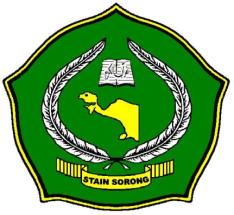 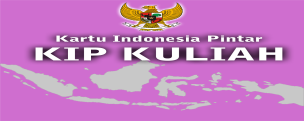 FORMULIR PENDAFTARANFORMULIR PENDAFTARANFORMULIR PENDAFTARANFORMULIR PENDAFTARANFORMULIR PENDAFTARANFORMULIR PENDAFTARANFORMULIR PENDAFTARANFORMULIR PENDAFTARANFORMULIR PENDAFTARANFORMULIR PENDAFTARANFORMULIR PENDAFTARANFORMULIR PENDAFTARANFORMULIR PENDAFTARANFORMULIR PENDAFTARANFORMULIR PENDAFTARANFORMULIR PENDAFTARANFORMULIR PENDAFTARANFORMULIR PENDAFTARANFORMULIR PENDAFTARANFORMULIR PENDAFTARANFORMULIR PENDAFTARANFORMULIR PENDAFTARANFORMULIR PENDAFTARANFORMULIR PENDAFTARANFORMULIR PENDAFTARANFORMULIR PENDAFTARANFORMULIR PENDAFTARANFORMULIR PENDAFTARANFORMULIR PENDAFTARANFORMULIR PENDAFTARANFORMULIR PENDAFTARANFORMULIR PENDAFTARANFORMULIR PENDAFTARANFORMULIR PENDAFTARANFORMULIR PENDAFTARANFORMULIR PENDAFTARANFORMULIR PENDAFTARANFORMULIR PENDAFTARANFORMULIR PENDAFTARANFORMULIR PENDAFTARANFORMULIR PENDAFTARANFORMULIR PENDAFTARANFORMULIR PENDAFTARANFORMULIR PENDAFTARANFORMULIR PENDAFTARANFORMULIR PENDAFTARANFORMULIR PENDAFTARANFORMULIR PENDAFTARANFORMULIR PENDAFTARANFORMULIR PENDAFTARANFORMULIR PENDAFTARANFORMULIR PENDAFTARANFORMULIR PENDAFTARANFORMULIR PENDAFTARANFORMULIR PENDAFTARANFORMULIR PENDAFTARANFORMULIR PENDAFTARANFORMULIR PENDAFTARANFORMULIR PENDAFTARANFORMULIR PENDAFTARANFORMULIR PENDAFTARANFORMULIR PENDAFTARANFORMULIR PENDAFTARANFORMULIR PENDAFTARANFORMULIR PENDAFTARANFORMULIR PENDAFTARANFORMULIR PENDAFTARANFORMULIR PENDAFTARANFORMULIR PENDAFTARANFORMULIR PENDAFTARANFORMULIR PENDAFTARANFORMULIR PENDAFTARANFORMULIR PENDAFTARANFORMULIR PENDAFTARANPROGRAM KIP KULIAH TAHUN 2021PROGRAM KIP KULIAH TAHUN 2021PROGRAM KIP KULIAH TAHUN 2021PROGRAM KIP KULIAH TAHUN 2021PROGRAM KIP KULIAH TAHUN 2021PROGRAM KIP KULIAH TAHUN 2021PROGRAM KIP KULIAH TAHUN 2021PROGRAM KIP KULIAH TAHUN 2021PROGRAM KIP KULIAH TAHUN 2021PROGRAM KIP KULIAH TAHUN 2021PROGRAM KIP KULIAH TAHUN 2021PROGRAM KIP KULIAH TAHUN 2021PROGRAM KIP KULIAH TAHUN 2021PROGRAM KIP KULIAH TAHUN 2021PROGRAM KIP KULIAH TAHUN 2021PROGRAM KIP KULIAH TAHUN 2021PROGRAM KIP KULIAH TAHUN 2021PROGRAM KIP KULIAH TAHUN 2021PROGRAM KIP KULIAH TAHUN 2021PROGRAM KIP KULIAH TAHUN 2021PROGRAM KIP KULIAH TAHUN 2021PROGRAM KIP KULIAH TAHUN 2021PROGRAM KIP KULIAH TAHUN 2021PROGRAM KIP KULIAH TAHUN 2021PROGRAM KIP KULIAH TAHUN 2021PROGRAM KIP KULIAH TAHUN 2021PROGRAM KIP KULIAH TAHUN 2021PROGRAM KIP KULIAH TAHUN 2021PROGRAM KIP KULIAH TAHUN 2021PROGRAM KIP KULIAH TAHUN 2021PROGRAM KIP KULIAH TAHUN 2021PROGRAM KIP KULIAH TAHUN 2021PROGRAM KIP KULIAH TAHUN 2021PROGRAM KIP KULIAH TAHUN 2021PROGRAM KIP KULIAH TAHUN 2021PROGRAM KIP KULIAH TAHUN 2021PROGRAM KIP KULIAH TAHUN 2021PROGRAM KIP KULIAH TAHUN 2021PROGRAM KIP KULIAH TAHUN 2021PROGRAM KIP KULIAH TAHUN 2021PROGRAM KIP KULIAH TAHUN 2021PROGRAM KIP KULIAH TAHUN 2021PROGRAM KIP KULIAH TAHUN 2021PROGRAM KIP KULIAH TAHUN 2021PROGRAM KIP KULIAH TAHUN 2021PROGRAM KIP KULIAH TAHUN 2021PROGRAM KIP KULIAH TAHUN 2021PROGRAM KIP KULIAH TAHUN 2021PROGRAM KIP KULIAH TAHUN 2021PROGRAM KIP KULIAH TAHUN 2021PROGRAM KIP KULIAH TAHUN 2021PROGRAM KIP KULIAH TAHUN 2021PROGRAM KIP KULIAH TAHUN 2021PROGRAM KIP KULIAH TAHUN 2021PROGRAM KIP KULIAH TAHUN 2021PROGRAM KIP KULIAH TAHUN 2021PROGRAM KIP KULIAH TAHUN 2021PROGRAM KIP KULIAH TAHUN 2021PROGRAM KIP KULIAH TAHUN 2021PROGRAM KIP KULIAH TAHUN 2021PROGRAM KIP KULIAH TAHUN 2021PROGRAM KIP KULIAH TAHUN 2021PROGRAM KIP KULIAH TAHUN 2021PROGRAM KIP KULIAH TAHUN 2021PROGRAM KIP KULIAH TAHUN 2021PROGRAM KIP KULIAH TAHUN 2021PROGRAM KIP KULIAH TAHUN 2021PROGRAM KIP KULIAH TAHUN 2021PROGRAM KIP KULIAH TAHUN 2021PROGRAM KIP KULIAH TAHUN 2021PROGRAM KIP KULIAH TAHUN 2021PROGRAM KIP KULIAH TAHUN 2021PROGRAM KIP KULIAH TAHUN 2021PROGRAM KIP KULIAH TAHUN 2021(formulir diisi dengan huruf balok)(formulir diisi dengan huruf balok)(formulir diisi dengan huruf balok)(formulir diisi dengan huruf balok)(formulir diisi dengan huruf balok)(formulir diisi dengan huruf balok)(formulir diisi dengan huruf balok)(formulir diisi dengan huruf balok)(formulir diisi dengan huruf balok)(formulir diisi dengan huruf balok)(formulir diisi dengan huruf balok)(formulir diisi dengan huruf balok)(formulir diisi dengan huruf balok)(formulir diisi dengan huruf balok)(formulir diisi dengan huruf balok)(formulir diisi dengan huruf balok)(formulir diisi dengan huruf balok)(formulir diisi dengan huruf balok)(formulir diisi dengan huruf balok)(formulir diisi dengan huruf balok)(formulir diisi dengan huruf balok)(formulir diisi dengan huruf balok)(formulir diisi dengan huruf balok)(formulir diisi dengan huruf balok)(formulir diisi dengan huruf balok)(formulir diisi dengan huruf balok)(formulir diisi dengan huruf balok)(formulir diisi dengan huruf balok)(formulir diisi dengan huruf balok)(formulir diisi dengan huruf balok)(formulir diisi dengan huruf balok)(formulir diisi dengan huruf balok)(formulir diisi dengan huruf balok)(formulir diisi dengan huruf balok)(formulir diisi dengan huruf balok)(formulir diisi dengan huruf balok)(formulir diisi dengan huruf balok)(formulir diisi dengan huruf balok)(formulir diisi dengan huruf balok)(formulir diisi dengan huruf balok)(formulir diisi dengan huruf balok)(formulir diisi dengan huruf balok)(formulir diisi dengan huruf balok)(formulir diisi dengan huruf balok)(formulir diisi dengan huruf balok)(formulir diisi dengan huruf balok)(formulir diisi dengan huruf balok)(formulir diisi dengan huruf balok)(formulir diisi dengan huruf balok)(formulir diisi dengan huruf balok)(formulir diisi dengan huruf balok)(formulir diisi dengan huruf balok)(formulir diisi dengan huruf balok)(formulir diisi dengan huruf balok)(formulir diisi dengan huruf balok)(formulir diisi dengan huruf balok)(formulir diisi dengan huruf balok)(formulir diisi dengan huruf balok)(formulir diisi dengan huruf balok)(formulir diisi dengan huruf balok)(formulir diisi dengan huruf balok)(formulir diisi dengan huruf balok)(formulir diisi dengan huruf balok)(formulir diisi dengan huruf balok)(formulir diisi dengan huruf balok)(formulir diisi dengan huruf balok)(formulir diisi dengan huruf balok)(formulir diisi dengan huruf balok)(formulir diisi dengan huruf balok)(formulir diisi dengan huruf balok)(formulir diisi dengan huruf balok)(formulir diisi dengan huruf balok)(formulir diisi dengan huruf balok)(formulir diisi dengan huruf balok)I.I.I.DATA DIRIDATA DIRIDATA DIRI1.1.NAMA LENGKAP:::2.2.JENIS KELAMIN:::1.1.1.1.Laki- lakiLaki- lakiLaki- lakiLaki- lakiLaki- lakiLaki- lakiLaki- lakiLaki- lakiLaki- lakiLaki- lakiLaki- lakiLaki- lakiLaki- laki2.2.2.2.PerempuanPerempuanPerempuanPerempuanPerempuanPerempuanPerempuanPerempuanPerempuanPerempuanPerempuanPerempuanPerempuan3. 3. AGAMA:::      1. Islam 2. Protestan 3. Katolik 4. Hindu 5. Budha 6. Konghucu      1. Islam 2. Protestan 3. Katolik 4. Hindu 5. Budha 6. Konghucu      1. Islam 2. Protestan 3. Katolik 4. Hindu 5. Budha 6. Konghucu      1. Islam 2. Protestan 3. Katolik 4. Hindu 5. Budha 6. Konghucu      1. Islam 2. Protestan 3. Katolik 4. Hindu 5. Budha 6. Konghucu      1. Islam 2. Protestan 3. Katolik 4. Hindu 5. Budha 6. Konghucu      1. Islam 2. Protestan 3. Katolik 4. Hindu 5. Budha 6. Konghucu      1. Islam 2. Protestan 3. Katolik 4. Hindu 5. Budha 6. Konghucu      1. Islam 2. Protestan 3. Katolik 4. Hindu 5. Budha 6. Konghucu      1. Islam 2. Protestan 3. Katolik 4. Hindu 5. Budha 6. Konghucu      1. Islam 2. Protestan 3. Katolik 4. Hindu 5. Budha 6. Konghucu      1. Islam 2. Protestan 3. Katolik 4. Hindu 5. Budha 6. Konghucu      1. Islam 2. Protestan 3. Katolik 4. Hindu 5. Budha 6. Konghucu      1. Islam 2. Protestan 3. Katolik 4. Hindu 5. Budha 6. Konghucu      1. Islam 2. Protestan 3. Katolik 4. Hindu 5. Budha 6. Konghucu      1. Islam 2. Protestan 3. Katolik 4. Hindu 5. Budha 6. Konghucu      1. Islam 2. Protestan 3. Katolik 4. Hindu 5. Budha 6. Konghucu      1. Islam 2. Protestan 3. Katolik 4. Hindu 5. Budha 6. Konghucu      1. Islam 2. Protestan 3. Katolik 4. Hindu 5. Budha 6. Konghucu      1. Islam 2. Protestan 3. Katolik 4. Hindu 5. Budha 6. Konghucu      1. Islam 2. Protestan 3. Katolik 4. Hindu 5. Budha 6. Konghucu      1. Islam 2. Protestan 3. Katolik 4. Hindu 5. Budha 6. Konghucu      1. Islam 2. Protestan 3. Katolik 4. Hindu 5. Budha 6. Konghucu      1. Islam 2. Protestan 3. Katolik 4. Hindu 5. Budha 6. Konghucu      1. Islam 2. Protestan 3. Katolik 4. Hindu 5. Budha 6. Konghucu      1. Islam 2. Protestan 3. Katolik 4. Hindu 5. Budha 6. Konghucu      1. Islam 2. Protestan 3. Katolik 4. Hindu 5. Budha 6. Konghucu      1. Islam 2. Protestan 3. Katolik 4. Hindu 5. Budha 6. Konghucu      1. Islam 2. Protestan 3. Katolik 4. Hindu 5. Budha 6. Konghucu      1. Islam 2. Protestan 3. Katolik 4. Hindu 5. Budha 6. Konghucu      1. Islam 2. Protestan 3. Katolik 4. Hindu 5. Budha 6. Konghucu      1. Islam 2. Protestan 3. Katolik 4. Hindu 5. Budha 6. Konghucu      1. Islam 2. Protestan 3. Katolik 4. Hindu 5. Budha 6. Konghucu      1. Islam 2. Protestan 3. Katolik 4. Hindu 5. Budha 6. Konghucu      1. Islam 2. Protestan 3. Katolik 4. Hindu 5. Budha 6. Konghucu      1. Islam 2. Protestan 3. Katolik 4. Hindu 5. Budha 6. Konghucu      1. Islam 2. Protestan 3. Katolik 4. Hindu 5. Budha 6. Konghucu      1. Islam 2. Protestan 3. Katolik 4. Hindu 5. Budha 6. Konghucu      1. Islam 2. Protestan 3. Katolik 4. Hindu 5. Budha 6. Konghucu      1. Islam 2. Protestan 3. Katolik 4. Hindu 5. Budha 6. Konghucu      1. Islam 2. Protestan 3. Katolik 4. Hindu 5. Budha 6. Konghucu      1. Islam 2. Protestan 3. Katolik 4. Hindu 5. Budha 6. Konghucu      1. Islam 2. Protestan 3. Katolik 4. Hindu 5. Budha 6. Konghucu      1. Islam 2. Protestan 3. Katolik 4. Hindu 5. Budha 6. Konghucu      1. Islam 2. Protestan 3. Katolik 4. Hindu 5. Budha 6. Konghucu      1. Islam 2. Protestan 3. Katolik 4. Hindu 5. Budha 6. Konghucu      1. Islam 2. Protestan 3. Katolik 4. Hindu 5. Budha 6. Konghucu      1. Islam 2. Protestan 3. Katolik 4. Hindu 5. Budha 6. Konghucu      1. Islam 2. Protestan 3. Katolik 4. Hindu 5. Budha 6. Konghucu      1. Islam 2. Protestan 3. Katolik 4. Hindu 5. Budha 6. Konghucu      1. Islam 2. Protestan 3. Katolik 4. Hindu 5. Budha 6. Konghucu      1. Islam 2. Protestan 3. Katolik 4. Hindu 5. Budha 6. Konghucu      1. Islam 2. Protestan 3. Katolik 4. Hindu 5. Budha 6. Konghucu      1. Islam 2. Protestan 3. Katolik 4. Hindu 5. Budha 6. Konghucu      1. Islam 2. Protestan 3. Katolik 4. Hindu 5. Budha 6. Konghucu      1. Islam 2. Protestan 3. Katolik 4. Hindu 5. Budha 6. Konghucu      1. Islam 2. Protestan 3. Katolik 4. Hindu 5. Budha 6. Konghucu      1. Islam 2. Protestan 3. Katolik 4. Hindu 5. Budha 6. Konghucu      1. Islam 2. Protestan 3. Katolik 4. Hindu 5. Budha 6. Konghucu      1. Islam 2. Protestan 3. Katolik 4. Hindu 5. Budha 6. Konghucu      1. Islam 2. Protestan 3. Katolik 4. Hindu 5. Budha 6. Konghucu      1. Islam 2. Protestan 3. Katolik 4. Hindu 5. Budha 6. Konghucu      1. Islam 2. Protestan 3. Katolik 4. Hindu 5. Budha 6. Konghucu      1. Islam 2. Protestan 3. Katolik 4. Hindu 5. Budha 6. Konghucu      1. Islam 2. Protestan 3. Katolik 4. Hindu 5. Budha 6. Konghucu      1. Islam 2. Protestan 3. Katolik 4. Hindu 5. Budha 6. Konghucu4.4.KAB/KOTA LAHIR:::5.5.TANGGAL LAHIR:::tanggal-bulan-tahuntanggal-bulan-tahuntanggal-bulan-tahuntanggal-bulan-tahuntanggal-bulan-tahuntanggal-bulan-tahuntanggal-bulan-tahuntanggal-bulan-tahuntanggal-bulan-tahuntanggal-bulan-tahuntanggal-bulan-tahuntanggal-bulan-tahuntanggal-bulan-tahuntanggal-bulan-tahuntanggal-bulan-tahuntanggal-bulan-tahuntanggal-bulan-tahuntanggal-bulan-tahuntanggal-bulan-tahuntanggal-bulan-tahuntanggal-bulan-tahuntanggal-bulan-tahuntanggal-bulan-tahuntanggal-bulan-tahuntanggal-bulan-tahuntanggal-bulan-tahuntanggal-bulan-tahuntanggal-bulan-tahun6. 6. ALAMAT:::7.7.KODE POS:::8.8.TELEPON RUMAH:::9.9.NO HANDPHONE:::II.II.II.KELURGAKELURGAKELURGA1.1.NAMA AYAH/WALI:::2.2.PEKERJAAN AYAH/WALI:::1. PNS 2. Peg.Swasta 3. Wiraswasta 4. TNI/PORLI 5. Petani 6. Nelayan 7. Lainnya1. PNS 2. Peg.Swasta 3. Wiraswasta 4. TNI/PORLI 5. Petani 6. Nelayan 7. Lainnya1. PNS 2. Peg.Swasta 3. Wiraswasta 4. TNI/PORLI 5. Petani 6. Nelayan 7. Lainnya1. PNS 2. Peg.Swasta 3. Wiraswasta 4. TNI/PORLI 5. Petani 6. Nelayan 7. Lainnya1. PNS 2. Peg.Swasta 3. Wiraswasta 4. TNI/PORLI 5. Petani 6. Nelayan 7. Lainnya1. PNS 2. Peg.Swasta 3. Wiraswasta 4. TNI/PORLI 5. Petani 6. Nelayan 7. Lainnya1. PNS 2. Peg.Swasta 3. Wiraswasta 4. TNI/PORLI 5. Petani 6. Nelayan 7. Lainnya1. PNS 2. Peg.Swasta 3. Wiraswasta 4. TNI/PORLI 5. Petani 6. Nelayan 7. Lainnya1. PNS 2. Peg.Swasta 3. Wiraswasta 4. TNI/PORLI 5. Petani 6. Nelayan 7. Lainnya1. PNS 2. Peg.Swasta 3. Wiraswasta 4. TNI/PORLI 5. Petani 6. Nelayan 7. Lainnya1. PNS 2. Peg.Swasta 3. Wiraswasta 4. TNI/PORLI 5. Petani 6. Nelayan 7. Lainnya1. PNS 2. Peg.Swasta 3. Wiraswasta 4. TNI/PORLI 5. Petani 6. Nelayan 7. Lainnya1. PNS 2. Peg.Swasta 3. Wiraswasta 4. TNI/PORLI 5. Petani 6. Nelayan 7. Lainnya1. PNS 2. Peg.Swasta 3. Wiraswasta 4. TNI/PORLI 5. Petani 6. Nelayan 7. Lainnya1. PNS 2. Peg.Swasta 3. Wiraswasta 4. TNI/PORLI 5. Petani 6. Nelayan 7. Lainnya1. PNS 2. Peg.Swasta 3. Wiraswasta 4. TNI/PORLI 5. Petani 6. Nelayan 7. Lainnya1. PNS 2. Peg.Swasta 3. Wiraswasta 4. TNI/PORLI 5. Petani 6. Nelayan 7. Lainnya1. PNS 2. Peg.Swasta 3. Wiraswasta 4. TNI/PORLI 5. Petani 6. Nelayan 7. Lainnya1. PNS 2. Peg.Swasta 3. Wiraswasta 4. TNI/PORLI 5. Petani 6. Nelayan 7. Lainnya1. PNS 2. Peg.Swasta 3. Wiraswasta 4. TNI/PORLI 5. Petani 6. Nelayan 7. Lainnya1. PNS 2. Peg.Swasta 3. Wiraswasta 4. TNI/PORLI 5. Petani 6. Nelayan 7. Lainnya1. PNS 2. Peg.Swasta 3. Wiraswasta 4. TNI/PORLI 5. Petani 6. Nelayan 7. Lainnya1. PNS 2. Peg.Swasta 3. Wiraswasta 4. TNI/PORLI 5. Petani 6. Nelayan 7. Lainnya1. PNS 2. Peg.Swasta 3. Wiraswasta 4. TNI/PORLI 5. Petani 6. Nelayan 7. Lainnya1. PNS 2. Peg.Swasta 3. Wiraswasta 4. TNI/PORLI 5. Petani 6. Nelayan 7. Lainnya1. PNS 2. Peg.Swasta 3. Wiraswasta 4. TNI/PORLI 5. Petani 6. Nelayan 7. Lainnya1. PNS 2. Peg.Swasta 3. Wiraswasta 4. TNI/PORLI 5. Petani 6. Nelayan 7. Lainnya1. PNS 2. Peg.Swasta 3. Wiraswasta 4. TNI/PORLI 5. Petani 6. Nelayan 7. Lainnya1. PNS 2. Peg.Swasta 3. Wiraswasta 4. TNI/PORLI 5. Petani 6. Nelayan 7. Lainnya1. PNS 2. Peg.Swasta 3. Wiraswasta 4. TNI/PORLI 5. Petani 6. Nelayan 7. Lainnya1. PNS 2. Peg.Swasta 3. Wiraswasta 4. TNI/PORLI 5. Petani 6. Nelayan 7. Lainnya1. PNS 2. Peg.Swasta 3. Wiraswasta 4. TNI/PORLI 5. Petani 6. Nelayan 7. Lainnya1. PNS 2. Peg.Swasta 3. Wiraswasta 4. TNI/PORLI 5. Petani 6. Nelayan 7. Lainnya1. PNS 2. Peg.Swasta 3. Wiraswasta 4. TNI/PORLI 5. Petani 6. Nelayan 7. Lainnya1. PNS 2. Peg.Swasta 3. Wiraswasta 4. TNI/PORLI 5. Petani 6. Nelayan 7. Lainnya1. PNS 2. Peg.Swasta 3. Wiraswasta 4. TNI/PORLI 5. Petani 6. Nelayan 7. Lainnya1. PNS 2. Peg.Swasta 3. Wiraswasta 4. TNI/PORLI 5. Petani 6. Nelayan 7. Lainnya1. PNS 2. Peg.Swasta 3. Wiraswasta 4. TNI/PORLI 5. Petani 6. Nelayan 7. Lainnya1. PNS 2. Peg.Swasta 3. Wiraswasta 4. TNI/PORLI 5. Petani 6. Nelayan 7. Lainnya1. PNS 2. Peg.Swasta 3. Wiraswasta 4. TNI/PORLI 5. Petani 6. Nelayan 7. Lainnya1. PNS 2. Peg.Swasta 3. Wiraswasta 4. TNI/PORLI 5. Petani 6. Nelayan 7. Lainnya1. PNS 2. Peg.Swasta 3. Wiraswasta 4. TNI/PORLI 5. Petani 6. Nelayan 7. Lainnya1. PNS 2. Peg.Swasta 3. Wiraswasta 4. TNI/PORLI 5. Petani 6. Nelayan 7. Lainnya1. PNS 2. Peg.Swasta 3. Wiraswasta 4. TNI/PORLI 5. Petani 6. Nelayan 7. Lainnya1. PNS 2. Peg.Swasta 3. Wiraswasta 4. TNI/PORLI 5. Petani 6. Nelayan 7. Lainnya1. PNS 2. Peg.Swasta 3. Wiraswasta 4. TNI/PORLI 5. Petani 6. Nelayan 7. Lainnya1. PNS 2. Peg.Swasta 3. Wiraswasta 4. TNI/PORLI 5. Petani 6. Nelayan 7. Lainnya1. PNS 2. Peg.Swasta 3. Wiraswasta 4. TNI/PORLI 5. Petani 6. Nelayan 7. Lainnya1. PNS 2. Peg.Swasta 3. Wiraswasta 4. TNI/PORLI 5. Petani 6. Nelayan 7. Lainnya1. PNS 2. Peg.Swasta 3. Wiraswasta 4. TNI/PORLI 5. Petani 6. Nelayan 7. Lainnya1. PNS 2. Peg.Swasta 3. Wiraswasta 4. TNI/PORLI 5. Petani 6. Nelayan 7. Lainnya1. PNS 2. Peg.Swasta 3. Wiraswasta 4. TNI/PORLI 5. Petani 6. Nelayan 7. Lainnya1. PNS 2. Peg.Swasta 3. Wiraswasta 4. TNI/PORLI 5. Petani 6. Nelayan 7. Lainnya1. PNS 2. Peg.Swasta 3. Wiraswasta 4. TNI/PORLI 5. Petani 6. Nelayan 7. Lainnya1. PNS 2. Peg.Swasta 3. Wiraswasta 4. TNI/PORLI 5. Petani 6. Nelayan 7. Lainnya1. PNS 2. Peg.Swasta 3. Wiraswasta 4. TNI/PORLI 5. Petani 6. Nelayan 7. Lainnya1. PNS 2. Peg.Swasta 3. Wiraswasta 4. TNI/PORLI 5. Petani 6. Nelayan 7. Lainnya1. PNS 2. Peg.Swasta 3. Wiraswasta 4. TNI/PORLI 5. Petani 6. Nelayan 7. Lainnya1. PNS 2. Peg.Swasta 3. Wiraswasta 4. TNI/PORLI 5. Petani 6. Nelayan 7. Lainnya1. PNS 2. Peg.Swasta 3. Wiraswasta 4. TNI/PORLI 5. Petani 6. Nelayan 7. Lainnya1. PNS 2. Peg.Swasta 3. Wiraswasta 4. TNI/PORLI 5. Petani 6. Nelayan 7. Lainnya1. PNS 2. Peg.Swasta 3. Wiraswasta 4. TNI/PORLI 5. Petani 6. Nelayan 7. Lainnya1. PNS 2. Peg.Swasta 3. Wiraswasta 4. TNI/PORLI 5. Petani 6. Nelayan 7. Lainnya1. PNS 2. Peg.Swasta 3. Wiraswasta 4. TNI/PORLI 5. Petani 6. Nelayan 7. Lainnya1. PNS 2. Peg.Swasta 3. Wiraswasta 4. TNI/PORLI 5. Petani 6. Nelayan 7. Lainnya1. PNS 2. Peg.Swasta 3. Wiraswasta 4. TNI/PORLI 5. Petani 6. Nelayan 7. LainnyaBEKERJA SEBAGAI:::3. 3. NAMA IBU:::4.4.PEKERJAAN IBU:::1. PNS 2. Peg.Swasta 3. Wiraswasta 4. TNI/PORLI 5. Petani 6. Nelayan 7. Lainnya1. PNS 2. Peg.Swasta 3. Wiraswasta 4. TNI/PORLI 5. Petani 6. Nelayan 7. Lainnya1. PNS 2. Peg.Swasta 3. Wiraswasta 4. TNI/PORLI 5. Petani 6. Nelayan 7. Lainnya1. PNS 2. Peg.Swasta 3. Wiraswasta 4. TNI/PORLI 5. Petani 6. Nelayan 7. Lainnya1. PNS 2. Peg.Swasta 3. Wiraswasta 4. TNI/PORLI 5. Petani 6. Nelayan 7. Lainnya1. PNS 2. Peg.Swasta 3. Wiraswasta 4. TNI/PORLI 5. Petani 6. Nelayan 7. Lainnya1. PNS 2. Peg.Swasta 3. Wiraswasta 4. TNI/PORLI 5. Petani 6. Nelayan 7. Lainnya1. PNS 2. Peg.Swasta 3. Wiraswasta 4. TNI/PORLI 5. Petani 6. Nelayan 7. Lainnya1. PNS 2. Peg.Swasta 3. Wiraswasta 4. TNI/PORLI 5. Petani 6. Nelayan 7. Lainnya1. PNS 2. Peg.Swasta 3. Wiraswasta 4. TNI/PORLI 5. Petani 6. Nelayan 7. Lainnya1. PNS 2. Peg.Swasta 3. Wiraswasta 4. TNI/PORLI 5. Petani 6. Nelayan 7. Lainnya1. PNS 2. Peg.Swasta 3. Wiraswasta 4. TNI/PORLI 5. Petani 6. Nelayan 7. Lainnya1. PNS 2. Peg.Swasta 3. Wiraswasta 4. TNI/PORLI 5. Petani 6. Nelayan 7. Lainnya1. PNS 2. Peg.Swasta 3. Wiraswasta 4. TNI/PORLI 5. Petani 6. Nelayan 7. Lainnya1. PNS 2. Peg.Swasta 3. Wiraswasta 4. TNI/PORLI 5. Petani 6. Nelayan 7. Lainnya1. PNS 2. Peg.Swasta 3. Wiraswasta 4. TNI/PORLI 5. Petani 6. Nelayan 7. Lainnya1. PNS 2. Peg.Swasta 3. Wiraswasta 4. TNI/PORLI 5. Petani 6. Nelayan 7. Lainnya1. PNS 2. Peg.Swasta 3. Wiraswasta 4. TNI/PORLI 5. Petani 6. Nelayan 7. Lainnya1. PNS 2. Peg.Swasta 3. Wiraswasta 4. TNI/PORLI 5. Petani 6. Nelayan 7. Lainnya1. PNS 2. Peg.Swasta 3. Wiraswasta 4. TNI/PORLI 5. Petani 6. Nelayan 7. Lainnya1. PNS 2. Peg.Swasta 3. Wiraswasta 4. TNI/PORLI 5. Petani 6. Nelayan 7. Lainnya1. PNS 2. Peg.Swasta 3. Wiraswasta 4. TNI/PORLI 5. Petani 6. Nelayan 7. Lainnya1. PNS 2. Peg.Swasta 3. Wiraswasta 4. TNI/PORLI 5. Petani 6. Nelayan 7. Lainnya1. PNS 2. Peg.Swasta 3. Wiraswasta 4. TNI/PORLI 5. Petani 6. Nelayan 7. Lainnya1. PNS 2. Peg.Swasta 3. Wiraswasta 4. TNI/PORLI 5. Petani 6. Nelayan 7. Lainnya1. PNS 2. Peg.Swasta 3. Wiraswasta 4. TNI/PORLI 5. Petani 6. Nelayan 7. Lainnya1. PNS 2. Peg.Swasta 3. Wiraswasta 4. TNI/PORLI 5. Petani 6. Nelayan 7. Lainnya1. PNS 2. Peg.Swasta 3. Wiraswasta 4. TNI/PORLI 5. Petani 6. Nelayan 7. Lainnya1. PNS 2. Peg.Swasta 3. Wiraswasta 4. TNI/PORLI 5. Petani 6. Nelayan 7. Lainnya1. PNS 2. Peg.Swasta 3. Wiraswasta 4. TNI/PORLI 5. Petani 6. Nelayan 7. Lainnya1. PNS 2. Peg.Swasta 3. Wiraswasta 4. TNI/PORLI 5. Petani 6. Nelayan 7. Lainnya1. PNS 2. Peg.Swasta 3. Wiraswasta 4. TNI/PORLI 5. Petani 6. Nelayan 7. Lainnya1. PNS 2. Peg.Swasta 3. Wiraswasta 4. TNI/PORLI 5. Petani 6. Nelayan 7. Lainnya1. PNS 2. Peg.Swasta 3. Wiraswasta 4. TNI/PORLI 5. Petani 6. Nelayan 7. Lainnya1. PNS 2. Peg.Swasta 3. Wiraswasta 4. TNI/PORLI 5. Petani 6. Nelayan 7. Lainnya1. PNS 2. Peg.Swasta 3. Wiraswasta 4. TNI/PORLI 5. Petani 6. Nelayan 7. Lainnya1. PNS 2. Peg.Swasta 3. Wiraswasta 4. TNI/PORLI 5. Petani 6. Nelayan 7. Lainnya1. PNS 2. Peg.Swasta 3. Wiraswasta 4. TNI/PORLI 5. Petani 6. Nelayan 7. Lainnya1. PNS 2. Peg.Swasta 3. Wiraswasta 4. TNI/PORLI 5. Petani 6. Nelayan 7. Lainnya1. PNS 2. Peg.Swasta 3. Wiraswasta 4. TNI/PORLI 5. Petani 6. Nelayan 7. Lainnya1. PNS 2. Peg.Swasta 3. Wiraswasta 4. TNI/PORLI 5. Petani 6. Nelayan 7. Lainnya1. PNS 2. Peg.Swasta 3. Wiraswasta 4. TNI/PORLI 5. Petani 6. Nelayan 7. Lainnya1. PNS 2. Peg.Swasta 3. Wiraswasta 4. TNI/PORLI 5. Petani 6. Nelayan 7. Lainnya1. PNS 2. Peg.Swasta 3. Wiraswasta 4. TNI/PORLI 5. Petani 6. Nelayan 7. Lainnya1. PNS 2. Peg.Swasta 3. Wiraswasta 4. TNI/PORLI 5. Petani 6. Nelayan 7. Lainnya1. PNS 2. Peg.Swasta 3. Wiraswasta 4. TNI/PORLI 5. Petani 6. Nelayan 7. Lainnya1. PNS 2. Peg.Swasta 3. Wiraswasta 4. TNI/PORLI 5. Petani 6. Nelayan 7. Lainnya1. PNS 2. Peg.Swasta 3. Wiraswasta 4. TNI/PORLI 5. Petani 6. Nelayan 7. Lainnya1. PNS 2. Peg.Swasta 3. Wiraswasta 4. TNI/PORLI 5. Petani 6. Nelayan 7. Lainnya1. PNS 2. Peg.Swasta 3. Wiraswasta 4. TNI/PORLI 5. Petani 6. Nelayan 7. Lainnya1. PNS 2. Peg.Swasta 3. Wiraswasta 4. TNI/PORLI 5. Petani 6. Nelayan 7. Lainnya1. PNS 2. Peg.Swasta 3. Wiraswasta 4. TNI/PORLI 5. Petani 6. Nelayan 7. Lainnya1. PNS 2. Peg.Swasta 3. Wiraswasta 4. TNI/PORLI 5. Petani 6. Nelayan 7. Lainnya1. PNS 2. Peg.Swasta 3. Wiraswasta 4. TNI/PORLI 5. Petani 6. Nelayan 7. Lainnya1. PNS 2. Peg.Swasta 3. Wiraswasta 4. TNI/PORLI 5. Petani 6. Nelayan 7. Lainnya1. PNS 2. Peg.Swasta 3. Wiraswasta 4. TNI/PORLI 5. Petani 6. Nelayan 7. Lainnya1. PNS 2. Peg.Swasta 3. Wiraswasta 4. TNI/PORLI 5. Petani 6. Nelayan 7. Lainnya1. PNS 2. Peg.Swasta 3. Wiraswasta 4. TNI/PORLI 5. Petani 6. Nelayan 7. Lainnya1. PNS 2. Peg.Swasta 3. Wiraswasta 4. TNI/PORLI 5. Petani 6. Nelayan 7. Lainnya1. PNS 2. Peg.Swasta 3. Wiraswasta 4. TNI/PORLI 5. Petani 6. Nelayan 7. Lainnya1. PNS 2. Peg.Swasta 3. Wiraswasta 4. TNI/PORLI 5. Petani 6. Nelayan 7. Lainnya1. PNS 2. Peg.Swasta 3. Wiraswasta 4. TNI/PORLI 5. Petani 6. Nelayan 7. Lainnya1. PNS 2. Peg.Swasta 3. Wiraswasta 4. TNI/PORLI 5. Petani 6. Nelayan 7. Lainnya1. PNS 2. Peg.Swasta 3. Wiraswasta 4. TNI/PORLI 5. Petani 6. Nelayan 7. Lainnya1. PNS 2. Peg.Swasta 3. Wiraswasta 4. TNI/PORLI 5. Petani 6. Nelayan 7. Lainnya1. PNS 2. Peg.Swasta 3. Wiraswasta 4. TNI/PORLI 5. Petani 6. Nelayan 7. LainnyaBEKERJA SEBAGAI:::5.5.JUMLAH TANGGUNGAN:::6. 6. NOMOR HP ORANG TUA:::III.III.III.RUMAH TINGGAL KELUARGARUMAH TINGGAL KELUARGARUMAH TINGGAL KELUARGA1.1.KEPEMILIKAN:::1. Sendiri 2. Sewa Tahunan 3. Sewa Bulanan 4. Menempati 5. Tidak Memiliki1. Sendiri 2. Sewa Tahunan 3. Sewa Bulanan 4. Menempati 5. Tidak Memiliki1. Sendiri 2. Sewa Tahunan 3. Sewa Bulanan 4. Menempati 5. Tidak Memiliki1. Sendiri 2. Sewa Tahunan 3. Sewa Bulanan 4. Menempati 5. Tidak Memiliki1. Sendiri 2. Sewa Tahunan 3. Sewa Bulanan 4. Menempati 5. Tidak Memiliki1. Sendiri 2. Sewa Tahunan 3. Sewa Bulanan 4. Menempati 5. Tidak Memiliki1. Sendiri 2. Sewa Tahunan 3. Sewa Bulanan 4. Menempati 5. Tidak Memiliki1. Sendiri 2. Sewa Tahunan 3. Sewa Bulanan 4. Menempati 5. Tidak Memiliki1. Sendiri 2. Sewa Tahunan 3. Sewa Bulanan 4. Menempati 5. Tidak Memiliki1. Sendiri 2. Sewa Tahunan 3. Sewa Bulanan 4. Menempati 5. Tidak Memiliki1. Sendiri 2. Sewa Tahunan 3. Sewa Bulanan 4. Menempati 5. Tidak Memiliki1. Sendiri 2. Sewa Tahunan 3. Sewa Bulanan 4. Menempati 5. Tidak Memiliki1. Sendiri 2. Sewa Tahunan 3. Sewa Bulanan 4. Menempati 5. Tidak Memiliki1. Sendiri 2. Sewa Tahunan 3. Sewa Bulanan 4. Menempati 5. Tidak Memiliki1. Sendiri 2. Sewa Tahunan 3. Sewa Bulanan 4. Menempati 5. Tidak Memiliki1. Sendiri 2. Sewa Tahunan 3. Sewa Bulanan 4. Menempati 5. Tidak Memiliki1. Sendiri 2. Sewa Tahunan 3. Sewa Bulanan 4. Menempati 5. Tidak Memiliki1. Sendiri 2. Sewa Tahunan 3. Sewa Bulanan 4. Menempati 5. Tidak Memiliki1. Sendiri 2. Sewa Tahunan 3. Sewa Bulanan 4. Menempati 5. Tidak Memiliki1. Sendiri 2. Sewa Tahunan 3. Sewa Bulanan 4. Menempati 5. Tidak Memiliki1. Sendiri 2. Sewa Tahunan 3. Sewa Bulanan 4. Menempati 5. Tidak Memiliki1. Sendiri 2. Sewa Tahunan 3. Sewa Bulanan 4. Menempati 5. Tidak Memiliki1. Sendiri 2. Sewa Tahunan 3. Sewa Bulanan 4. Menempati 5. Tidak Memiliki1. Sendiri 2. Sewa Tahunan 3. Sewa Bulanan 4. Menempati 5. Tidak Memiliki1. Sendiri 2. Sewa Tahunan 3. Sewa Bulanan 4. Menempati 5. Tidak Memiliki1. Sendiri 2. Sewa Tahunan 3. Sewa Bulanan 4. Menempati 5. Tidak Memiliki1. Sendiri 2. Sewa Tahunan 3. Sewa Bulanan 4. Menempati 5. Tidak Memiliki1. Sendiri 2. Sewa Tahunan 3. Sewa Bulanan 4. Menempati 5. Tidak Memiliki1. Sendiri 2. Sewa Tahunan 3. Sewa Bulanan 4. Menempati 5. Tidak Memiliki1. Sendiri 2. Sewa Tahunan 3. Sewa Bulanan 4. Menempati 5. Tidak Memiliki1. Sendiri 2. Sewa Tahunan 3. Sewa Bulanan 4. Menempati 5. Tidak Memiliki1. Sendiri 2. Sewa Tahunan 3. Sewa Bulanan 4. Menempati 5. Tidak Memiliki1. Sendiri 2. Sewa Tahunan 3. Sewa Bulanan 4. Menempati 5. Tidak Memiliki1. Sendiri 2. Sewa Tahunan 3. Sewa Bulanan 4. Menempati 5. Tidak Memiliki1. Sendiri 2. Sewa Tahunan 3. Sewa Bulanan 4. Menempati 5. Tidak Memiliki1. Sendiri 2. Sewa Tahunan 3. Sewa Bulanan 4. Menempati 5. Tidak Memiliki1. Sendiri 2. Sewa Tahunan 3. Sewa Bulanan 4. Menempati 5. Tidak Memiliki1. Sendiri 2. Sewa Tahunan 3. Sewa Bulanan 4. Menempati 5. Tidak Memiliki1. Sendiri 2. Sewa Tahunan 3. Sewa Bulanan 4. Menempati 5. Tidak Memiliki1. Sendiri 2. Sewa Tahunan 3. Sewa Bulanan 4. Menempati 5. Tidak Memiliki1. Sendiri 2. Sewa Tahunan 3. Sewa Bulanan 4. Menempati 5. Tidak Memiliki1. Sendiri 2. Sewa Tahunan 3. Sewa Bulanan 4. Menempati 5. Tidak Memiliki1. Sendiri 2. Sewa Tahunan 3. Sewa Bulanan 4. Menempati 5. Tidak Memiliki1. Sendiri 2. Sewa Tahunan 3. Sewa Bulanan 4. Menempati 5. Tidak Memiliki1. Sendiri 2. Sewa Tahunan 3. Sewa Bulanan 4. Menempati 5. Tidak Memiliki1. Sendiri 2. Sewa Tahunan 3. Sewa Bulanan 4. Menempati 5. Tidak Memiliki1. Sendiri 2. Sewa Tahunan 3. Sewa Bulanan 4. Menempati 5. Tidak Memiliki1. Sendiri 2. Sewa Tahunan 3. Sewa Bulanan 4. Menempati 5. Tidak Memiliki1. Sendiri 2. Sewa Tahunan 3. Sewa Bulanan 4. Menempati 5. Tidak Memiliki1. Sendiri 2. Sewa Tahunan 3. Sewa Bulanan 4. Menempati 5. Tidak Memiliki1. Sendiri 2. Sewa Tahunan 3. Sewa Bulanan 4. Menempati 5. Tidak Memiliki1. Sendiri 2. Sewa Tahunan 3. Sewa Bulanan 4. Menempati 5. Tidak Memiliki1. Sendiri 2. Sewa Tahunan 3. Sewa Bulanan 4. Menempati 5. Tidak Memiliki1. Sendiri 2. Sewa Tahunan 3. Sewa Bulanan 4. Menempati 5. Tidak Memiliki1. Sendiri 2. Sewa Tahunan 3. Sewa Bulanan 4. Menempati 5. Tidak Memiliki1. Sendiri 2. Sewa Tahunan 3. Sewa Bulanan 4. Menempati 5. Tidak Memiliki1. Sendiri 2. Sewa Tahunan 3. Sewa Bulanan 4. Menempati 5. Tidak Memiliki1. Sendiri 2. Sewa Tahunan 3. Sewa Bulanan 4. Menempati 5. Tidak Memiliki1. Sendiri 2. Sewa Tahunan 3. Sewa Bulanan 4. Menempati 5. Tidak Memiliki1. Sendiri 2. Sewa Tahunan 3. Sewa Bulanan 4. Menempati 5. Tidak Memiliki1. Sendiri 2. Sewa Tahunan 3. Sewa Bulanan 4. Menempati 5. Tidak Memiliki1. Sendiri 2. Sewa Tahunan 3. Sewa Bulanan 4. Menempati 5. Tidak Memiliki1. Sendiri 2. Sewa Tahunan 3. Sewa Bulanan 4. Menempati 5. Tidak Memiliki1. Sendiri 2. Sewa Tahunan 3. Sewa Bulanan 4. Menempati 5. Tidak Memiliki1. Sendiri 2. Sewa Tahunan 3. Sewa Bulanan 4. Menempati 5. Tidak Memiliki1. Sendiri 2. Sewa Tahunan 3. Sewa Bulanan 4. Menempati 5. Tidak Memiliki1. Sendiri 2. Sewa Tahunan 3. Sewa Bulanan 4. Menempati 5. Tidak Memiliki1. Sendiri 2. Sewa Tahunan 3. Sewa Bulanan 4. Menempati 5. Tidak Memiliki1. Sendiri 2. Sewa Tahunan 3. Sewa Bulanan 4. Menempati 5. Tidak Memiliki1. Sendiri 2. Sewa Tahunan 3. Sewa Bulanan 4. Menempati 5. Tidak Memiliki1. Sendiri 2. Sewa Tahunan 3. Sewa Bulanan 4. Menempati 5. Tidak Memiliki1. Sendiri 2. Sewa Tahunan 3. Sewa Bulanan 4. Menempati 5. Tidak Memiliki1. Sendiri 2. Sewa Tahunan 3. Sewa Bulanan 4. Menempati 5. Tidak Memiliki1. Sendiri 2. Sewa Tahunan 3. Sewa Bulanan 4. Menempati 5. Tidak Memiliki1. Sendiri 2. Sewa Tahunan 3. Sewa Bulanan 4. Menempati 5. Tidak Memiliki1. Sendiri 2. Sewa Tahunan 3. Sewa Bulanan 4. Menempati 5. Tidak Memiliki2.2.TAHUN PEROLEHAN:::3.3.SUMBER LISTRIK:::1. PLN 2. Genset/mandiri 3. Tenaga Surya 4. PLN & Genset 5. Tidak Ada1. PLN 2. Genset/mandiri 3. Tenaga Surya 4. PLN & Genset 5. Tidak Ada1. PLN 2. Genset/mandiri 3. Tenaga Surya 4. PLN & Genset 5. Tidak Ada1. PLN 2. Genset/mandiri 3. Tenaga Surya 4. PLN & Genset 5. Tidak Ada1. PLN 2. Genset/mandiri 3. Tenaga Surya 4. PLN & Genset 5. Tidak Ada1. PLN 2. Genset/mandiri 3. Tenaga Surya 4. PLN & Genset 5. Tidak Ada1. PLN 2. Genset/mandiri 3. Tenaga Surya 4. PLN & Genset 5. Tidak Ada1. PLN 2. Genset/mandiri 3. Tenaga Surya 4. PLN & Genset 5. Tidak Ada1. PLN 2. Genset/mandiri 3. Tenaga Surya 4. PLN & Genset 5. Tidak Ada1. PLN 2. Genset/mandiri 3. Tenaga Surya 4. PLN & Genset 5. Tidak Ada1. PLN 2. Genset/mandiri 3. Tenaga Surya 4. PLN & Genset 5. Tidak Ada1. PLN 2. Genset/mandiri 3. Tenaga Surya 4. PLN & Genset 5. Tidak Ada1. PLN 2. Genset/mandiri 3. Tenaga Surya 4. PLN & Genset 5. Tidak Ada1. PLN 2. Genset/mandiri 3. Tenaga Surya 4. PLN & Genset 5. Tidak Ada1. PLN 2. Genset/mandiri 3. Tenaga Surya 4. PLN & Genset 5. Tidak Ada1. PLN 2. Genset/mandiri 3. Tenaga Surya 4. PLN & Genset 5. Tidak Ada1. PLN 2. Genset/mandiri 3. Tenaga Surya 4. PLN & Genset 5. Tidak Ada1. PLN 2. Genset/mandiri 3. Tenaga Surya 4. PLN & Genset 5. Tidak Ada1. PLN 2. Genset/mandiri 3. Tenaga Surya 4. PLN & Genset 5. Tidak Ada1. PLN 2. Genset/mandiri 3. Tenaga Surya 4. PLN & Genset 5. Tidak Ada1. PLN 2. Genset/mandiri 3. Tenaga Surya 4. PLN & Genset 5. Tidak Ada1. PLN 2. Genset/mandiri 3. Tenaga Surya 4. PLN & Genset 5. Tidak Ada1. PLN 2. Genset/mandiri 3. Tenaga Surya 4. PLN & Genset 5. Tidak Ada1. PLN 2. Genset/mandiri 3. Tenaga Surya 4. PLN & Genset 5. Tidak Ada1. PLN 2. Genset/mandiri 3. Tenaga Surya 4. PLN & Genset 5. Tidak Ada1. PLN 2. Genset/mandiri 3. Tenaga Surya 4. PLN & Genset 5. Tidak Ada1. PLN 2. Genset/mandiri 3. Tenaga Surya 4. PLN & Genset 5. Tidak Ada1. PLN 2. Genset/mandiri 3. Tenaga Surya 4. PLN & Genset 5. Tidak Ada1. PLN 2. Genset/mandiri 3. Tenaga Surya 4. PLN & Genset 5. Tidak Ada1. PLN 2. Genset/mandiri 3. Tenaga Surya 4. PLN & Genset 5. Tidak Ada1. PLN 2. Genset/mandiri 3. Tenaga Surya 4. PLN & Genset 5. Tidak Ada1. PLN 2. Genset/mandiri 3. Tenaga Surya 4. PLN & Genset 5. Tidak Ada1. PLN 2. Genset/mandiri 3. Tenaga Surya 4. PLN & Genset 5. Tidak Ada1. PLN 2. Genset/mandiri 3. Tenaga Surya 4. PLN & Genset 5. Tidak Ada1. PLN 2. Genset/mandiri 3. Tenaga Surya 4. PLN & Genset 5. Tidak Ada1. PLN 2. Genset/mandiri 3. Tenaga Surya 4. PLN & Genset 5. Tidak Ada1. PLN 2. Genset/mandiri 3. Tenaga Surya 4. PLN & Genset 5. Tidak Ada1. PLN 2. Genset/mandiri 3. Tenaga Surya 4. PLN & Genset 5. Tidak Ada1. PLN 2. Genset/mandiri 3. Tenaga Surya 4. PLN & Genset 5. Tidak Ada1. PLN 2. Genset/mandiri 3. Tenaga Surya 4. PLN & Genset 5. Tidak Ada1. PLN 2. Genset/mandiri 3. Tenaga Surya 4. PLN & Genset 5. Tidak Ada1. PLN 2. Genset/mandiri 3. Tenaga Surya 4. PLN & Genset 5. Tidak Ada1. PLN 2. Genset/mandiri 3. Tenaga Surya 4. PLN & Genset 5. Tidak Ada1. PLN 2. Genset/mandiri 3. Tenaga Surya 4. PLN & Genset 5. Tidak Ada1. PLN 2. Genset/mandiri 3. Tenaga Surya 4. PLN & Genset 5. Tidak Ada1. PLN 2. Genset/mandiri 3. Tenaga Surya 4. PLN & Genset 5. Tidak Ada1. PLN 2. Genset/mandiri 3. Tenaga Surya 4. PLN & Genset 5. Tidak Ada1. PLN 2. Genset/mandiri 3. Tenaga Surya 4. PLN & Genset 5. Tidak Ada1. PLN 2. Genset/mandiri 3. Tenaga Surya 4. PLN & Genset 5. Tidak Ada1. PLN 2. Genset/mandiri 3. Tenaga Surya 4. PLN & Genset 5. Tidak Ada1. PLN 2. Genset/mandiri 3. Tenaga Surya 4. PLN & Genset 5. Tidak Ada1. PLN 2. Genset/mandiri 3. Tenaga Surya 4. PLN & Genset 5. Tidak Ada1. PLN 2. Genset/mandiri 3. Tenaga Surya 4. PLN & Genset 5. Tidak Ada1. PLN 2. Genset/mandiri 3. Tenaga Surya 4. PLN & Genset 5. Tidak Ada1. PLN 2. Genset/mandiri 3. Tenaga Surya 4. PLN & Genset 5. Tidak Ada1. PLN 2. Genset/mandiri 3. Tenaga Surya 4. PLN & Genset 5. Tidak Ada1. PLN 2. Genset/mandiri 3. Tenaga Surya 4. PLN & Genset 5. Tidak Ada1. PLN 2. Genset/mandiri 3. Tenaga Surya 4. PLN & Genset 5. Tidak Ada1. PLN 2. Genset/mandiri 3. Tenaga Surya 4. PLN & Genset 5. Tidak Ada1. PLN 2. Genset/mandiri 3. Tenaga Surya 4. PLN & Genset 5. Tidak Ada1. PLN 2. Genset/mandiri 3. Tenaga Surya 4. PLN & Genset 5. Tidak Ada1. PLN 2. Genset/mandiri 3. Tenaga Surya 4. PLN & Genset 5. Tidak Ada1. PLN 2. Genset/mandiri 3. Tenaga Surya 4. PLN & Genset 5. Tidak Ada1. PLN 2. Genset/mandiri 3. Tenaga Surya 4. PLN & Genset 5. Tidak Ada1. PLN 2. Genset/mandiri 3. Tenaga Surya 4. PLN & Genset 5. Tidak Ada1. PLN 2. Genset/mandiri 3. Tenaga Surya 4. PLN & Genset 5. Tidak Ada1. PLN 2. Genset/mandiri 3. Tenaga Surya 4. PLN & Genset 5. Tidak Ada1. PLN 2. Genset/mandiri 3. Tenaga Surya 4. PLN & Genset 5. Tidak Ada1. PLN 2. Genset/mandiri 3. Tenaga Surya 4. PLN & Genset 5. Tidak Ada1. PLN 2. Genset/mandiri 3. Tenaga Surya 4. PLN & Genset 5. Tidak Ada1. PLN 2. Genset/mandiri 3. Tenaga Surya 4. PLN & Genset 5. Tidak Ada4.4.LUAS TANAH:::1. 1 > 200 m2 2.100-200 m2 3.50-99 m2 4.<25-50 m2 5. < 25 m21. 1 > 200 m2 2.100-200 m2 3.50-99 m2 4.<25-50 m2 5. < 25 m21. 1 > 200 m2 2.100-200 m2 3.50-99 m2 4.<25-50 m2 5. < 25 m21. 1 > 200 m2 2.100-200 m2 3.50-99 m2 4.<25-50 m2 5. < 25 m21. 1 > 200 m2 2.100-200 m2 3.50-99 m2 4.<25-50 m2 5. < 25 m21. 1 > 200 m2 2.100-200 m2 3.50-99 m2 4.<25-50 m2 5. < 25 m21. 1 > 200 m2 2.100-200 m2 3.50-99 m2 4.<25-50 m2 5. < 25 m21. 1 > 200 m2 2.100-200 m2 3.50-99 m2 4.<25-50 m2 5. < 25 m21. 1 > 200 m2 2.100-200 m2 3.50-99 m2 4.<25-50 m2 5. < 25 m21. 1 > 200 m2 2.100-200 m2 3.50-99 m2 4.<25-50 m2 5. < 25 m21. 1 > 200 m2 2.100-200 m2 3.50-99 m2 4.<25-50 m2 5. < 25 m21. 1 > 200 m2 2.100-200 m2 3.50-99 m2 4.<25-50 m2 5. < 25 m21. 1 > 200 m2 2.100-200 m2 3.50-99 m2 4.<25-50 m2 5. < 25 m21. 1 > 200 m2 2.100-200 m2 3.50-99 m2 4.<25-50 m2 5. < 25 m21. 1 > 200 m2 2.100-200 m2 3.50-99 m2 4.<25-50 m2 5. < 25 m21. 1 > 200 m2 2.100-200 m2 3.50-99 m2 4.<25-50 m2 5. < 25 m21. 1 > 200 m2 2.100-200 m2 3.50-99 m2 4.<25-50 m2 5. < 25 m21. 1 > 200 m2 2.100-200 m2 3.50-99 m2 4.<25-50 m2 5. < 25 m21. 1 > 200 m2 2.100-200 m2 3.50-99 m2 4.<25-50 m2 5. < 25 m21. 1 > 200 m2 2.100-200 m2 3.50-99 m2 4.<25-50 m2 5. < 25 m21. 1 > 200 m2 2.100-200 m2 3.50-99 m2 4.<25-50 m2 5. < 25 m21. 1 > 200 m2 2.100-200 m2 3.50-99 m2 4.<25-50 m2 5. < 25 m21. 1 > 200 m2 2.100-200 m2 3.50-99 m2 4.<25-50 m2 5. < 25 m21. 1 > 200 m2 2.100-200 m2 3.50-99 m2 4.<25-50 m2 5. < 25 m21. 1 > 200 m2 2.100-200 m2 3.50-99 m2 4.<25-50 m2 5. < 25 m21. 1 > 200 m2 2.100-200 m2 3.50-99 m2 4.<25-50 m2 5. < 25 m21. 1 > 200 m2 2.100-200 m2 3.50-99 m2 4.<25-50 m2 5. < 25 m21. 1 > 200 m2 2.100-200 m2 3.50-99 m2 4.<25-50 m2 5. < 25 m21. 1 > 200 m2 2.100-200 m2 3.50-99 m2 4.<25-50 m2 5. < 25 m21. 1 > 200 m2 2.100-200 m2 3.50-99 m2 4.<25-50 m2 5. < 25 m21. 1 > 200 m2 2.100-200 m2 3.50-99 m2 4.<25-50 m2 5. < 25 m21. 1 > 200 m2 2.100-200 m2 3.50-99 m2 4.<25-50 m2 5. < 25 m21. 1 > 200 m2 2.100-200 m2 3.50-99 m2 4.<25-50 m2 5. < 25 m21. 1 > 200 m2 2.100-200 m2 3.50-99 m2 4.<25-50 m2 5. < 25 m21. 1 > 200 m2 2.100-200 m2 3.50-99 m2 4.<25-50 m2 5. < 25 m21. 1 > 200 m2 2.100-200 m2 3.50-99 m2 4.<25-50 m2 5. < 25 m21. 1 > 200 m2 2.100-200 m2 3.50-99 m2 4.<25-50 m2 5. < 25 m21. 1 > 200 m2 2.100-200 m2 3.50-99 m2 4.<25-50 m2 5. < 25 m21. 1 > 200 m2 2.100-200 m2 3.50-99 m2 4.<25-50 m2 5. < 25 m21. 1 > 200 m2 2.100-200 m2 3.50-99 m2 4.<25-50 m2 5. < 25 m21. 1 > 200 m2 2.100-200 m2 3.50-99 m2 4.<25-50 m2 5. < 25 m21. 1 > 200 m2 2.100-200 m2 3.50-99 m2 4.<25-50 m2 5. < 25 m21. 1 > 200 m2 2.100-200 m2 3.50-99 m2 4.<25-50 m2 5. < 25 m21. 1 > 200 m2 2.100-200 m2 3.50-99 m2 4.<25-50 m2 5. < 25 m21. 1 > 200 m2 2.100-200 m2 3.50-99 m2 4.<25-50 m2 5. < 25 m21. 1 > 200 m2 2.100-200 m2 3.50-99 m2 4.<25-50 m2 5. < 25 m21. 1 > 200 m2 2.100-200 m2 3.50-99 m2 4.<25-50 m2 5. < 25 m21. 1 > 200 m2 2.100-200 m2 3.50-99 m2 4.<25-50 m2 5. < 25 m21. 1 > 200 m2 2.100-200 m2 3.50-99 m2 4.<25-50 m2 5. < 25 m21. 1 > 200 m2 2.100-200 m2 3.50-99 m2 4.<25-50 m2 5. < 25 m21. 1 > 200 m2 2.100-200 m2 3.50-99 m2 4.<25-50 m2 5. < 25 m21. 1 > 200 m2 2.100-200 m2 3.50-99 m2 4.<25-50 m2 5. < 25 m21. 1 > 200 m2 2.100-200 m2 3.50-99 m2 4.<25-50 m2 5. < 25 m21. 1 > 200 m2 2.100-200 m2 3.50-99 m2 4.<25-50 m2 5. < 25 m21. 1 > 200 m2 2.100-200 m2 3.50-99 m2 4.<25-50 m2 5. < 25 m21. 1 > 200 m2 2.100-200 m2 3.50-99 m2 4.<25-50 m2 5. < 25 m21. 1 > 200 m2 2.100-200 m2 3.50-99 m2 4.<25-50 m2 5. < 25 m21. 1 > 200 m2 2.100-200 m2 3.50-99 m2 4.<25-50 m2 5. < 25 m21. 1 > 200 m2 2.100-200 m2 3.50-99 m2 4.<25-50 m2 5. < 25 m21. 1 > 200 m2 2.100-200 m2 3.50-99 m2 4.<25-50 m2 5. < 25 m21. 1 > 200 m2 2.100-200 m2 3.50-99 m2 4.<25-50 m2 5. < 25 m25.5.LUAS BANGUNAN:::1. 1 > 200 m2 2.100-200 m2 3.50-99 m2 4.<25-50 m2 5. < 25 m21. 1 > 200 m2 2.100-200 m2 3.50-99 m2 4.<25-50 m2 5. < 25 m21. 1 > 200 m2 2.100-200 m2 3.50-99 m2 4.<25-50 m2 5. < 25 m21. 1 > 200 m2 2.100-200 m2 3.50-99 m2 4.<25-50 m2 5. < 25 m21. 1 > 200 m2 2.100-200 m2 3.50-99 m2 4.<25-50 m2 5. < 25 m21. 1 > 200 m2 2.100-200 m2 3.50-99 m2 4.<25-50 m2 5. < 25 m21. 1 > 200 m2 2.100-200 m2 3.50-99 m2 4.<25-50 m2 5. < 25 m21. 1 > 200 m2 2.100-200 m2 3.50-99 m2 4.<25-50 m2 5. < 25 m21. 1 > 200 m2 2.100-200 m2 3.50-99 m2 4.<25-50 m2 5. < 25 m21. 1 > 200 m2 2.100-200 m2 3.50-99 m2 4.<25-50 m2 5. < 25 m21. 1 > 200 m2 2.100-200 m2 3.50-99 m2 4.<25-50 m2 5. < 25 m21. 1 > 200 m2 2.100-200 m2 3.50-99 m2 4.<25-50 m2 5. < 25 m21. 1 > 200 m2 2.100-200 m2 3.50-99 m2 4.<25-50 m2 5. < 25 m21. 1 > 200 m2 2.100-200 m2 3.50-99 m2 4.<25-50 m2 5. < 25 m21. 1 > 200 m2 2.100-200 m2 3.50-99 m2 4.<25-50 m2 5. < 25 m21. 1 > 200 m2 2.100-200 m2 3.50-99 m2 4.<25-50 m2 5. < 25 m21. 1 > 200 m2 2.100-200 m2 3.50-99 m2 4.<25-50 m2 5. < 25 m21. 1 > 200 m2 2.100-200 m2 3.50-99 m2 4.<25-50 m2 5. < 25 m21. 1 > 200 m2 2.100-200 m2 3.50-99 m2 4.<25-50 m2 5. < 25 m21. 1 > 200 m2 2.100-200 m2 3.50-99 m2 4.<25-50 m2 5. < 25 m21. 1 > 200 m2 2.100-200 m2 3.50-99 m2 4.<25-50 m2 5. < 25 m21. 1 > 200 m2 2.100-200 m2 3.50-99 m2 4.<25-50 m2 5. < 25 m21. 1 > 200 m2 2.100-200 m2 3.50-99 m2 4.<25-50 m2 5. < 25 m21. 1 > 200 m2 2.100-200 m2 3.50-99 m2 4.<25-50 m2 5. < 25 m21. 1 > 200 m2 2.100-200 m2 3.50-99 m2 4.<25-50 m2 5. < 25 m21. 1 > 200 m2 2.100-200 m2 3.50-99 m2 4.<25-50 m2 5. < 25 m21. 1 > 200 m2 2.100-200 m2 3.50-99 m2 4.<25-50 m2 5. < 25 m21. 1 > 200 m2 2.100-200 m2 3.50-99 m2 4.<25-50 m2 5. < 25 m21. 1 > 200 m2 2.100-200 m2 3.50-99 m2 4.<25-50 m2 5. < 25 m21. 1 > 200 m2 2.100-200 m2 3.50-99 m2 4.<25-50 m2 5. < 25 m21. 1 > 200 m2 2.100-200 m2 3.50-99 m2 4.<25-50 m2 5. < 25 m21. 1 > 200 m2 2.100-200 m2 3.50-99 m2 4.<25-50 m2 5. < 25 m21. 1 > 200 m2 2.100-200 m2 3.50-99 m2 4.<25-50 m2 5. < 25 m21. 1 > 200 m2 2.100-200 m2 3.50-99 m2 4.<25-50 m2 5. < 25 m21. 1 > 200 m2 2.100-200 m2 3.50-99 m2 4.<25-50 m2 5. < 25 m21. 1 > 200 m2 2.100-200 m2 3.50-99 m2 4.<25-50 m2 5. < 25 m21. 1 > 200 m2 2.100-200 m2 3.50-99 m2 4.<25-50 m2 5. < 25 m21. 1 > 200 m2 2.100-200 m2 3.50-99 m2 4.<25-50 m2 5. < 25 m21. 1 > 200 m2 2.100-200 m2 3.50-99 m2 4.<25-50 m2 5. < 25 m21. 1 > 200 m2 2.100-200 m2 3.50-99 m2 4.<25-50 m2 5. < 25 m21. 1 > 200 m2 2.100-200 m2 3.50-99 m2 4.<25-50 m2 5. < 25 m21. 1 > 200 m2 2.100-200 m2 3.50-99 m2 4.<25-50 m2 5. < 25 m21. 1 > 200 m2 2.100-200 m2 3.50-99 m2 4.<25-50 m2 5. < 25 m21. 1 > 200 m2 2.100-200 m2 3.50-99 m2 4.<25-50 m2 5. < 25 m21. 1 > 200 m2 2.100-200 m2 3.50-99 m2 4.<25-50 m2 5. < 25 m21. 1 > 200 m2 2.100-200 m2 3.50-99 m2 4.<25-50 m2 5. < 25 m21. 1 > 200 m2 2.100-200 m2 3.50-99 m2 4.<25-50 m2 5. < 25 m21. 1 > 200 m2 2.100-200 m2 3.50-99 m2 4.<25-50 m2 5. < 25 m21. 1 > 200 m2 2.100-200 m2 3.50-99 m2 4.<25-50 m2 5. < 25 m21. 1 > 200 m2 2.100-200 m2 3.50-99 m2 4.<25-50 m2 5. < 25 m21. 1 > 200 m2 2.100-200 m2 3.50-99 m2 4.<25-50 m2 5. < 25 m21. 1 > 200 m2 2.100-200 m2 3.50-99 m2 4.<25-50 m2 5. < 25 m21. 1 > 200 m2 2.100-200 m2 3.50-99 m2 4.<25-50 m2 5. < 25 m21. 1 > 200 m2 2.100-200 m2 3.50-99 m2 4.<25-50 m2 5. < 25 m21. 1 > 200 m2 2.100-200 m2 3.50-99 m2 4.<25-50 m2 5. < 25 m21. 1 > 200 m2 2.100-200 m2 3.50-99 m2 4.<25-50 m2 5. < 25 m21. 1 > 200 m2 2.100-200 m2 3.50-99 m2 4.<25-50 m2 5. < 25 m21. 1 > 200 m2 2.100-200 m2 3.50-99 m2 4.<25-50 m2 5. < 25 m21. 1 > 200 m2 2.100-200 m2 3.50-99 m2 4.<25-50 m2 5. < 25 m21. 1 > 200 m2 2.100-200 m2 3.50-99 m2 4.<25-50 m2 5. < 25 m21. 1 > 200 m2 2.100-200 m2 3.50-99 m2 4.<25-50 m2 5. < 25 m26.6.MANDI CUCI KAKUS:::1.Kepemilikan sendiri didalam 2.Kepemilikan sendiri diluar 3.Berbagi pakai1.Kepemilikan sendiri didalam 2.Kepemilikan sendiri diluar 3.Berbagi pakai1.Kepemilikan sendiri didalam 2.Kepemilikan sendiri diluar 3.Berbagi pakai1.Kepemilikan sendiri didalam 2.Kepemilikan sendiri diluar 3.Berbagi pakai1.Kepemilikan sendiri didalam 2.Kepemilikan sendiri diluar 3.Berbagi pakai1.Kepemilikan sendiri didalam 2.Kepemilikan sendiri diluar 3.Berbagi pakai1.Kepemilikan sendiri didalam 2.Kepemilikan sendiri diluar 3.Berbagi pakai1.Kepemilikan sendiri didalam 2.Kepemilikan sendiri diluar 3.Berbagi pakai1.Kepemilikan sendiri didalam 2.Kepemilikan sendiri diluar 3.Berbagi pakai1.Kepemilikan sendiri didalam 2.Kepemilikan sendiri diluar 3.Berbagi pakai1.Kepemilikan sendiri didalam 2.Kepemilikan sendiri diluar 3.Berbagi pakai1.Kepemilikan sendiri didalam 2.Kepemilikan sendiri diluar 3.Berbagi pakai1.Kepemilikan sendiri didalam 2.Kepemilikan sendiri diluar 3.Berbagi pakai1.Kepemilikan sendiri didalam 2.Kepemilikan sendiri diluar 3.Berbagi pakai1.Kepemilikan sendiri didalam 2.Kepemilikan sendiri diluar 3.Berbagi pakai1.Kepemilikan sendiri didalam 2.Kepemilikan sendiri diluar 3.Berbagi pakai1.Kepemilikan sendiri didalam 2.Kepemilikan sendiri diluar 3.Berbagi pakai1.Kepemilikan sendiri didalam 2.Kepemilikan sendiri diluar 3.Berbagi pakai1.Kepemilikan sendiri didalam 2.Kepemilikan sendiri diluar 3.Berbagi pakai1.Kepemilikan sendiri didalam 2.Kepemilikan sendiri diluar 3.Berbagi pakai1.Kepemilikan sendiri didalam 2.Kepemilikan sendiri diluar 3.Berbagi pakai1.Kepemilikan sendiri didalam 2.Kepemilikan sendiri diluar 3.Berbagi pakai1.Kepemilikan sendiri didalam 2.Kepemilikan sendiri diluar 3.Berbagi pakai1.Kepemilikan sendiri didalam 2.Kepemilikan sendiri diluar 3.Berbagi pakai1.Kepemilikan sendiri didalam 2.Kepemilikan sendiri diluar 3.Berbagi pakai1.Kepemilikan sendiri didalam 2.Kepemilikan sendiri diluar 3.Berbagi pakai1.Kepemilikan sendiri didalam 2.Kepemilikan sendiri diluar 3.Berbagi pakai1.Kepemilikan sendiri didalam 2.Kepemilikan sendiri diluar 3.Berbagi pakai1.Kepemilikan sendiri didalam 2.Kepemilikan sendiri diluar 3.Berbagi pakai1.Kepemilikan sendiri didalam 2.Kepemilikan sendiri diluar 3.Berbagi pakai1.Kepemilikan sendiri didalam 2.Kepemilikan sendiri diluar 3.Berbagi pakai1.Kepemilikan sendiri didalam 2.Kepemilikan sendiri diluar 3.Berbagi pakai1.Kepemilikan sendiri didalam 2.Kepemilikan sendiri diluar 3.Berbagi pakai1.Kepemilikan sendiri didalam 2.Kepemilikan sendiri diluar 3.Berbagi pakai1.Kepemilikan sendiri didalam 2.Kepemilikan sendiri diluar 3.Berbagi pakai1.Kepemilikan sendiri didalam 2.Kepemilikan sendiri diluar 3.Berbagi pakai1.Kepemilikan sendiri didalam 2.Kepemilikan sendiri diluar 3.Berbagi pakai1.Kepemilikan sendiri didalam 2.Kepemilikan sendiri diluar 3.Berbagi pakai1.Kepemilikan sendiri didalam 2.Kepemilikan sendiri diluar 3.Berbagi pakai1.Kepemilikan sendiri didalam 2.Kepemilikan sendiri diluar 3.Berbagi pakai1.Kepemilikan sendiri didalam 2.Kepemilikan sendiri diluar 3.Berbagi pakai1.Kepemilikan sendiri didalam 2.Kepemilikan sendiri diluar 3.Berbagi pakai1.Kepemilikan sendiri didalam 2.Kepemilikan sendiri diluar 3.Berbagi pakai1.Kepemilikan sendiri didalam 2.Kepemilikan sendiri diluar 3.Berbagi pakai1.Kepemilikan sendiri didalam 2.Kepemilikan sendiri diluar 3.Berbagi pakai1.Kepemilikan sendiri didalam 2.Kepemilikan sendiri diluar 3.Berbagi pakai1.Kepemilikan sendiri didalam 2.Kepemilikan sendiri diluar 3.Berbagi pakai1.Kepemilikan sendiri didalam 2.Kepemilikan sendiri diluar 3.Berbagi pakai1.Kepemilikan sendiri didalam 2.Kepemilikan sendiri diluar 3.Berbagi pakai1.Kepemilikan sendiri didalam 2.Kepemilikan sendiri diluar 3.Berbagi pakai1.Kepemilikan sendiri didalam 2.Kepemilikan sendiri diluar 3.Berbagi pakai1.Kepemilikan sendiri didalam 2.Kepemilikan sendiri diluar 3.Berbagi pakai1.Kepemilikan sendiri didalam 2.Kepemilikan sendiri diluar 3.Berbagi pakai1.Kepemilikan sendiri didalam 2.Kepemilikan sendiri diluar 3.Berbagi pakai1.Kepemilikan sendiri didalam 2.Kepemilikan sendiri diluar 3.Berbagi pakai1.Kepemilikan sendiri didalam 2.Kepemilikan sendiri diluar 3.Berbagi pakai1.Kepemilikan sendiri didalam 2.Kepemilikan sendiri diluar 3.Berbagi pakai1.Kepemilikan sendiri didalam 2.Kepemilikan sendiri diluar 3.Berbagi pakai1.Kepemilikan sendiri didalam 2.Kepemilikan sendiri diluar 3.Berbagi pakai1.Kepemilikan sendiri didalam 2.Kepemilikan sendiri diluar 3.Berbagi pakai1.Kepemilikan sendiri didalam 2.Kepemilikan sendiri diluar 3.Berbagi pakai1.Kepemilikan sendiri didalam 2.Kepemilikan sendiri diluar 3.Berbagi pakai1.Kepemilikan sendiri didalam 2.Kepemilikan sendiri diluar 3.Berbagi pakai1.Kepemilikan sendiri didalam 2.Kepemilikan sendiri diluar 3.Berbagi pakai1.Kepemilikan sendiri didalam 2.Kepemilikan sendiri diluar 3.Berbagi pakai1.Kepemilikan sendiri didalam 2.Kepemilikan sendiri diluar 3.Berbagi pakai1.Kepemilikan sendiri didalam 2.Kepemilikan sendiri diluar 3.Berbagi pakai1.Kepemilikan sendiri didalam 2.Kepemilikan sendiri diluar 3.Berbagi pakai1.Kepemilikan sendiri didalam 2.Kepemilikan sendiri diluar 3.Berbagi pakai1.Kepemilikan sendiri didalam 2.Kepemilikan sendiri diluar 3.Berbagi pakai1.Kepemilikan sendiri didalam 2.Kepemilikan sendiri diluar 3.Berbagi pakai1.Kepemilikan sendiri didalam 2.Kepemilikan sendiri diluar 3.Berbagi pakai1.Kepemilikan sendiri didalam 2.Kepemilikan sendiri diluar 3.Berbagi pakai1.Kepemilikan sendiri didalam 2.Kepemilikan sendiri diluar 3.Berbagi pakai1.Kepemilikan sendiri didalam 2.Kepemilikan sendiri diluar 3.Berbagi pakai1.Kepemilikan sendiri didalam 2.Kepemilikan sendiri diluar 3.Berbagi pakai7.7.SUMBER AIR:::KemasanKemasanKemasanKemasanKemasanKemasanKemasanPDAMPDAMPDAMPDAMPDAMPDAMPDAMPDAMSumurSumurSumurSumurSumurSumurSumurSumurSumurSungai/Mata air gunungSungai/Mata air gunungSungai/Mata air gunungSungai/Mata air gunungSungai/Mata air gunungSungai/Mata air gunungSungai/Mata air gunungSungai/Mata air gunungSungai/Mata air gunungSungai/Mata air gunungSungai/Mata air gunungSungai/Mata air gunungSungai/Mata air gunungSungai/Mata air gunungSungai/Mata air gunungSungai/Mata air gunungSungai/Mata air gunungSungai/Mata air gunungSungai/Mata air gunungSungai/Mata air gunungSungai/Mata air gunungSungai/Mata air gunungSungai/Mata air gunungSungai/Mata air gunungSungai/Mata air gunungSungai/Mata air gunungSungai/Mata air gunungSungai/Mata air gunung8.8.JARAK DARI PUSAT KAB/KOTA:::KmKmKm9.9.JUMLAH ORANG TINGGAL::: Orang Orang Orang Orang Orang Orang Orang Orang OrangIV.IV.IV.EKONOMI KELUARGAEKONOMI KELUARGAEKONOMI KELUARGA1.1.PENGHASILAH AYAH/WALI:::1. Tidak berpenghasilan 2. < 1 juta 3. 1-2 juta 4.2-3 juta 5.3-4 juta 6.>4 juta1. Tidak berpenghasilan 2. < 1 juta 3. 1-2 juta 4.2-3 juta 5.3-4 juta 6.>4 juta1. Tidak berpenghasilan 2. < 1 juta 3. 1-2 juta 4.2-3 juta 5.3-4 juta 6.>4 juta1. Tidak berpenghasilan 2. < 1 juta 3. 1-2 juta 4.2-3 juta 5.3-4 juta 6.>4 juta1. Tidak berpenghasilan 2. < 1 juta 3. 1-2 juta 4.2-3 juta 5.3-4 juta 6.>4 juta1. Tidak berpenghasilan 2. < 1 juta 3. 1-2 juta 4.2-3 juta 5.3-4 juta 6.>4 juta1. Tidak berpenghasilan 2. < 1 juta 3. 1-2 juta 4.2-3 juta 5.3-4 juta 6.>4 juta1. Tidak berpenghasilan 2. < 1 juta 3. 1-2 juta 4.2-3 juta 5.3-4 juta 6.>4 juta1. Tidak berpenghasilan 2. < 1 juta 3. 1-2 juta 4.2-3 juta 5.3-4 juta 6.>4 juta1. Tidak berpenghasilan 2. < 1 juta 3. 1-2 juta 4.2-3 juta 5.3-4 juta 6.>4 juta1. Tidak berpenghasilan 2. < 1 juta 3. 1-2 juta 4.2-3 juta 5.3-4 juta 6.>4 juta1. Tidak berpenghasilan 2. < 1 juta 3. 1-2 juta 4.2-3 juta 5.3-4 juta 6.>4 juta1. Tidak berpenghasilan 2. < 1 juta 3. 1-2 juta 4.2-3 juta 5.3-4 juta 6.>4 juta1. Tidak berpenghasilan 2. < 1 juta 3. 1-2 juta 4.2-3 juta 5.3-4 juta 6.>4 juta1. Tidak berpenghasilan 2. < 1 juta 3. 1-2 juta 4.2-3 juta 5.3-4 juta 6.>4 juta1. Tidak berpenghasilan 2. < 1 juta 3. 1-2 juta 4.2-3 juta 5.3-4 juta 6.>4 juta1. Tidak berpenghasilan 2. < 1 juta 3. 1-2 juta 4.2-3 juta 5.3-4 juta 6.>4 juta1. Tidak berpenghasilan 2. < 1 juta 3. 1-2 juta 4.2-3 juta 5.3-4 juta 6.>4 juta1. Tidak berpenghasilan 2. < 1 juta 3. 1-2 juta 4.2-3 juta 5.3-4 juta 6.>4 juta1. Tidak berpenghasilan 2. < 1 juta 3. 1-2 juta 4.2-3 juta 5.3-4 juta 6.>4 juta1. Tidak berpenghasilan 2. < 1 juta 3. 1-2 juta 4.2-3 juta 5.3-4 juta 6.>4 juta1. Tidak berpenghasilan 2. < 1 juta 3. 1-2 juta 4.2-3 juta 5.3-4 juta 6.>4 juta1. Tidak berpenghasilan 2. < 1 juta 3. 1-2 juta 4.2-3 juta 5.3-4 juta 6.>4 juta1. Tidak berpenghasilan 2. < 1 juta 3. 1-2 juta 4.2-3 juta 5.3-4 juta 6.>4 juta1. Tidak berpenghasilan 2. < 1 juta 3. 1-2 juta 4.2-3 juta 5.3-4 juta 6.>4 juta1. Tidak berpenghasilan 2. < 1 juta 3. 1-2 juta 4.2-3 juta 5.3-4 juta 6.>4 juta1. Tidak berpenghasilan 2. < 1 juta 3. 1-2 juta 4.2-3 juta 5.3-4 juta 6.>4 juta1. Tidak berpenghasilan 2. < 1 juta 3. 1-2 juta 4.2-3 juta 5.3-4 juta 6.>4 juta1. Tidak berpenghasilan 2. < 1 juta 3. 1-2 juta 4.2-3 juta 5.3-4 juta 6.>4 juta1. Tidak berpenghasilan 2. < 1 juta 3. 1-2 juta 4.2-3 juta 5.3-4 juta 6.>4 juta1. Tidak berpenghasilan 2. < 1 juta 3. 1-2 juta 4.2-3 juta 5.3-4 juta 6.>4 juta1. Tidak berpenghasilan 2. < 1 juta 3. 1-2 juta 4.2-3 juta 5.3-4 juta 6.>4 juta1. Tidak berpenghasilan 2. < 1 juta 3. 1-2 juta 4.2-3 juta 5.3-4 juta 6.>4 juta1. Tidak berpenghasilan 2. < 1 juta 3. 1-2 juta 4.2-3 juta 5.3-4 juta 6.>4 juta1. Tidak berpenghasilan 2. < 1 juta 3. 1-2 juta 4.2-3 juta 5.3-4 juta 6.>4 juta1. Tidak berpenghasilan 2. < 1 juta 3. 1-2 juta 4.2-3 juta 5.3-4 juta 6.>4 juta1. Tidak berpenghasilan 2. < 1 juta 3. 1-2 juta 4.2-3 juta 5.3-4 juta 6.>4 juta1. Tidak berpenghasilan 2. < 1 juta 3. 1-2 juta 4.2-3 juta 5.3-4 juta 6.>4 juta1. Tidak berpenghasilan 2. < 1 juta 3. 1-2 juta 4.2-3 juta 5.3-4 juta 6.>4 juta1. Tidak berpenghasilan 2. < 1 juta 3. 1-2 juta 4.2-3 juta 5.3-4 juta 6.>4 juta1. Tidak berpenghasilan 2. < 1 juta 3. 1-2 juta 4.2-3 juta 5.3-4 juta 6.>4 juta1. Tidak berpenghasilan 2. < 1 juta 3. 1-2 juta 4.2-3 juta 5.3-4 juta 6.>4 juta1. Tidak berpenghasilan 2. < 1 juta 3. 1-2 juta 4.2-3 juta 5.3-4 juta 6.>4 juta1. Tidak berpenghasilan 2. < 1 juta 3. 1-2 juta 4.2-3 juta 5.3-4 juta 6.>4 juta1. Tidak berpenghasilan 2. < 1 juta 3. 1-2 juta 4.2-3 juta 5.3-4 juta 6.>4 juta1. Tidak berpenghasilan 2. < 1 juta 3. 1-2 juta 4.2-3 juta 5.3-4 juta 6.>4 juta1. Tidak berpenghasilan 2. < 1 juta 3. 1-2 juta 4.2-3 juta 5.3-4 juta 6.>4 juta1. Tidak berpenghasilan 2. < 1 juta 3. 1-2 juta 4.2-3 juta 5.3-4 juta 6.>4 juta1. Tidak berpenghasilan 2. < 1 juta 3. 1-2 juta 4.2-3 juta 5.3-4 juta 6.>4 juta1. Tidak berpenghasilan 2. < 1 juta 3. 1-2 juta 4.2-3 juta 5.3-4 juta 6.>4 juta1. Tidak berpenghasilan 2. < 1 juta 3. 1-2 juta 4.2-3 juta 5.3-4 juta 6.>4 juta1. Tidak berpenghasilan 2. < 1 juta 3. 1-2 juta 4.2-3 juta 5.3-4 juta 6.>4 juta1. Tidak berpenghasilan 2. < 1 juta 3. 1-2 juta 4.2-3 juta 5.3-4 juta 6.>4 juta1. Tidak berpenghasilan 2. < 1 juta 3. 1-2 juta 4.2-3 juta 5.3-4 juta 6.>4 juta1. Tidak berpenghasilan 2. < 1 juta 3. 1-2 juta 4.2-3 juta 5.3-4 juta 6.>4 juta1. Tidak berpenghasilan 2. < 1 juta 3. 1-2 juta 4.2-3 juta 5.3-4 juta 6.>4 juta1. Tidak berpenghasilan 2. < 1 juta 3. 1-2 juta 4.2-3 juta 5.3-4 juta 6.>4 juta1. Tidak berpenghasilan 2. < 1 juta 3. 1-2 juta 4.2-3 juta 5.3-4 juta 6.>4 juta1. Tidak berpenghasilan 2. < 1 juta 3. 1-2 juta 4.2-3 juta 5.3-4 juta 6.>4 juta1. Tidak berpenghasilan 2. < 1 juta 3. 1-2 juta 4.2-3 juta 5.3-4 juta 6.>4 juta1. Tidak berpenghasilan 2. < 1 juta 3. 1-2 juta 4.2-3 juta 5.3-4 juta 6.>4 juta1. Tidak berpenghasilan 2. < 1 juta 3. 1-2 juta 4.2-3 juta 5.3-4 juta 6.>4 juta1. Tidak berpenghasilan 2. < 1 juta 3. 1-2 juta 4.2-3 juta 5.3-4 juta 6.>4 juta1. Tidak berpenghasilan 2. < 1 juta 3. 1-2 juta 4.2-3 juta 5.3-4 juta 6.>4 juta1. Tidak berpenghasilan 2. < 1 juta 3. 1-2 juta 4.2-3 juta 5.3-4 juta 6.>4 juta1. Tidak berpenghasilan 2. < 1 juta 3. 1-2 juta 4.2-3 juta 5.3-4 juta 6.>4 juta1. Tidak berpenghasilan 2. < 1 juta 3. 1-2 juta 4.2-3 juta 5.3-4 juta 6.>4 juta1. Tidak berpenghasilan 2. < 1 juta 3. 1-2 juta 4.2-3 juta 5.3-4 juta 6.>4 juta1. Tidak berpenghasilan 2. < 1 juta 3. 1-2 juta 4.2-3 juta 5.3-4 juta 6.>4 juta1. Tidak berpenghasilan 2. < 1 juta 3. 1-2 juta 4.2-3 juta 5.3-4 juta 6.>4 juta1. Tidak berpenghasilan 2. < 1 juta 3. 1-2 juta 4.2-3 juta 5.3-4 juta 6.>4 juta1. Tidak berpenghasilan 2. < 1 juta 3. 1-2 juta 4.2-3 juta 5.3-4 juta 6.>4 juta1. Tidak berpenghasilan 2. < 1 juta 3. 1-2 juta 4.2-3 juta 5.3-4 juta 6.>4 juta1. Tidak berpenghasilan 2. < 1 juta 3. 1-2 juta 4.2-3 juta 5.3-4 juta 6.>4 juta1. Tidak berpenghasilan 2. < 1 juta 3. 1-2 juta 4.2-3 juta 5.3-4 juta 6.>4 juta1. Tidak berpenghasilan 2. < 1 juta 3. 1-2 juta 4.2-3 juta 5.3-4 juta 6.>4 juta2.2.PENGHASILAN IBU:::1. Tidak berpenghasilan 2. < 1 juta 3. 1-2 juta 4.2-3 juta 5.3-4 juta 6.>4 juta1. Tidak berpenghasilan 2. < 1 juta 3. 1-2 juta 4.2-3 juta 5.3-4 juta 6.>4 juta1. Tidak berpenghasilan 2. < 1 juta 3. 1-2 juta 4.2-3 juta 5.3-4 juta 6.>4 juta1. Tidak berpenghasilan 2. < 1 juta 3. 1-2 juta 4.2-3 juta 5.3-4 juta 6.>4 juta1. Tidak berpenghasilan 2. < 1 juta 3. 1-2 juta 4.2-3 juta 5.3-4 juta 6.>4 juta1. Tidak berpenghasilan 2. < 1 juta 3. 1-2 juta 4.2-3 juta 5.3-4 juta 6.>4 juta1. Tidak berpenghasilan 2. < 1 juta 3. 1-2 juta 4.2-3 juta 5.3-4 juta 6.>4 juta1. Tidak berpenghasilan 2. < 1 juta 3. 1-2 juta 4.2-3 juta 5.3-4 juta 6.>4 juta1. Tidak berpenghasilan 2. < 1 juta 3. 1-2 juta 4.2-3 juta 5.3-4 juta 6.>4 juta1. Tidak berpenghasilan 2. < 1 juta 3. 1-2 juta 4.2-3 juta 5.3-4 juta 6.>4 juta1. Tidak berpenghasilan 2. < 1 juta 3. 1-2 juta 4.2-3 juta 5.3-4 juta 6.>4 juta1. Tidak berpenghasilan 2. < 1 juta 3. 1-2 juta 4.2-3 juta 5.3-4 juta 6.>4 juta1. Tidak berpenghasilan 2. < 1 juta 3. 1-2 juta 4.2-3 juta 5.3-4 juta 6.>4 juta1. Tidak berpenghasilan 2. < 1 juta 3. 1-2 juta 4.2-3 juta 5.3-4 juta 6.>4 juta1. Tidak berpenghasilan 2. < 1 juta 3. 1-2 juta 4.2-3 juta 5.3-4 juta 6.>4 juta1. Tidak berpenghasilan 2. < 1 juta 3. 1-2 juta 4.2-3 juta 5.3-4 juta 6.>4 juta1. Tidak berpenghasilan 2. < 1 juta 3. 1-2 juta 4.2-3 juta 5.3-4 juta 6.>4 juta1. Tidak berpenghasilan 2. < 1 juta 3. 1-2 juta 4.2-3 juta 5.3-4 juta 6.>4 juta1. Tidak berpenghasilan 2. < 1 juta 3. 1-2 juta 4.2-3 juta 5.3-4 juta 6.>4 juta1. Tidak berpenghasilan 2. < 1 juta 3. 1-2 juta 4.2-3 juta 5.3-4 juta 6.>4 juta1. Tidak berpenghasilan 2. < 1 juta 3. 1-2 juta 4.2-3 juta 5.3-4 juta 6.>4 juta1. Tidak berpenghasilan 2. < 1 juta 3. 1-2 juta 4.2-3 juta 5.3-4 juta 6.>4 juta1. Tidak berpenghasilan 2. < 1 juta 3. 1-2 juta 4.2-3 juta 5.3-4 juta 6.>4 juta1. Tidak berpenghasilan 2. < 1 juta 3. 1-2 juta 4.2-3 juta 5.3-4 juta 6.>4 juta1. Tidak berpenghasilan 2. < 1 juta 3. 1-2 juta 4.2-3 juta 5.3-4 juta 6.>4 juta1. Tidak berpenghasilan 2. < 1 juta 3. 1-2 juta 4.2-3 juta 5.3-4 juta 6.>4 juta1. Tidak berpenghasilan 2. < 1 juta 3. 1-2 juta 4.2-3 juta 5.3-4 juta 6.>4 juta1. Tidak berpenghasilan 2. < 1 juta 3. 1-2 juta 4.2-3 juta 5.3-4 juta 6.>4 juta1. Tidak berpenghasilan 2. < 1 juta 3. 1-2 juta 4.2-3 juta 5.3-4 juta 6.>4 juta1. Tidak berpenghasilan 2. < 1 juta 3. 1-2 juta 4.2-3 juta 5.3-4 juta 6.>4 juta1. Tidak berpenghasilan 2. < 1 juta 3. 1-2 juta 4.2-3 juta 5.3-4 juta 6.>4 juta1. Tidak berpenghasilan 2. < 1 juta 3. 1-2 juta 4.2-3 juta 5.3-4 juta 6.>4 juta1. Tidak berpenghasilan 2. < 1 juta 3. 1-2 juta 4.2-3 juta 5.3-4 juta 6.>4 juta1. Tidak berpenghasilan 2. < 1 juta 3. 1-2 juta 4.2-3 juta 5.3-4 juta 6.>4 juta1. Tidak berpenghasilan 2. < 1 juta 3. 1-2 juta 4.2-3 juta 5.3-4 juta 6.>4 juta1. Tidak berpenghasilan 2. < 1 juta 3. 1-2 juta 4.2-3 juta 5.3-4 juta 6.>4 juta1. Tidak berpenghasilan 2. < 1 juta 3. 1-2 juta 4.2-3 juta 5.3-4 juta 6.>4 juta1. Tidak berpenghasilan 2. < 1 juta 3. 1-2 juta 4.2-3 juta 5.3-4 juta 6.>4 juta1. Tidak berpenghasilan 2. < 1 juta 3. 1-2 juta 4.2-3 juta 5.3-4 juta 6.>4 juta1. Tidak berpenghasilan 2. < 1 juta 3. 1-2 juta 4.2-3 juta 5.3-4 juta 6.>4 juta1. Tidak berpenghasilan 2. < 1 juta 3. 1-2 juta 4.2-3 juta 5.3-4 juta 6.>4 juta1. Tidak berpenghasilan 2. < 1 juta 3. 1-2 juta 4.2-3 juta 5.3-4 juta 6.>4 juta1. Tidak berpenghasilan 2. < 1 juta 3. 1-2 juta 4.2-3 juta 5.3-4 juta 6.>4 juta1. Tidak berpenghasilan 2. < 1 juta 3. 1-2 juta 4.2-3 juta 5.3-4 juta 6.>4 juta1. Tidak berpenghasilan 2. < 1 juta 3. 1-2 juta 4.2-3 juta 5.3-4 juta 6.>4 juta1. Tidak berpenghasilan 2. < 1 juta 3. 1-2 juta 4.2-3 juta 5.3-4 juta 6.>4 juta1. Tidak berpenghasilan 2. < 1 juta 3. 1-2 juta 4.2-3 juta 5.3-4 juta 6.>4 juta1. Tidak berpenghasilan 2. < 1 juta 3. 1-2 juta 4.2-3 juta 5.3-4 juta 6.>4 juta1. Tidak berpenghasilan 2. < 1 juta 3. 1-2 juta 4.2-3 juta 5.3-4 juta 6.>4 juta1. Tidak berpenghasilan 2. < 1 juta 3. 1-2 juta 4.2-3 juta 5.3-4 juta 6.>4 juta1. Tidak berpenghasilan 2. < 1 juta 3. 1-2 juta 4.2-3 juta 5.3-4 juta 6.>4 juta1. Tidak berpenghasilan 2. < 1 juta 3. 1-2 juta 4.2-3 juta 5.3-4 juta 6.>4 juta1. Tidak berpenghasilan 2. < 1 juta 3. 1-2 juta 4.2-3 juta 5.3-4 juta 6.>4 juta1. Tidak berpenghasilan 2. < 1 juta 3. 1-2 juta 4.2-3 juta 5.3-4 juta 6.>4 juta1. Tidak berpenghasilan 2. < 1 juta 3. 1-2 juta 4.2-3 juta 5.3-4 juta 6.>4 juta1. Tidak berpenghasilan 2. < 1 juta 3. 1-2 juta 4.2-3 juta 5.3-4 juta 6.>4 juta1. Tidak berpenghasilan 2. < 1 juta 3. 1-2 juta 4.2-3 juta 5.3-4 juta 6.>4 juta1. Tidak berpenghasilan 2. < 1 juta 3. 1-2 juta 4.2-3 juta 5.3-4 juta 6.>4 juta1. Tidak berpenghasilan 2. < 1 juta 3. 1-2 juta 4.2-3 juta 5.3-4 juta 6.>4 juta1. Tidak berpenghasilan 2. < 1 juta 3. 1-2 juta 4.2-3 juta 5.3-4 juta 6.>4 juta1. Tidak berpenghasilan 2. < 1 juta 3. 1-2 juta 4.2-3 juta 5.3-4 juta 6.>4 juta1. Tidak berpenghasilan 2. < 1 juta 3. 1-2 juta 4.2-3 juta 5.3-4 juta 6.>4 juta1. Tidak berpenghasilan 2. < 1 juta 3. 1-2 juta 4.2-3 juta 5.3-4 juta 6.>4 juta1. Tidak berpenghasilan 2. < 1 juta 3. 1-2 juta 4.2-3 juta 5.3-4 juta 6.>4 juta1. Tidak berpenghasilan 2. < 1 juta 3. 1-2 juta 4.2-3 juta 5.3-4 juta 6.>4 juta1. Tidak berpenghasilan 2. < 1 juta 3. 1-2 juta 4.2-3 juta 5.3-4 juta 6.>4 juta1. Tidak berpenghasilan 2. < 1 juta 3. 1-2 juta 4.2-3 juta 5.3-4 juta 6.>4 juta1. Tidak berpenghasilan 2. < 1 juta 3. 1-2 juta 4.2-3 juta 5.3-4 juta 6.>4 juta1. Tidak berpenghasilan 2. < 1 juta 3. 1-2 juta 4.2-3 juta 5.3-4 juta 6.>4 juta1. Tidak berpenghasilan 2. < 1 juta 3. 1-2 juta 4.2-3 juta 5.3-4 juta 6.>4 juta1. Tidak berpenghasilan 2. < 1 juta 3. 1-2 juta 4.2-3 juta 5.3-4 juta 6.>4 juta1. Tidak berpenghasilan 2. < 1 juta 3. 1-2 juta 4.2-3 juta 5.3-4 juta 6.>4 juta1. Tidak berpenghasilan 2. < 1 juta 3. 1-2 juta 4.2-3 juta 5.3-4 juta 6.>4 juta1. Tidak berpenghasilan 2. < 1 juta 3. 1-2 juta 4.2-3 juta 5.3-4 juta 6.>4 juta1. Tidak berpenghasilan 2. < 1 juta 3. 1-2 juta 4.2-3 juta 5.3-4 juta 6.>4 juta1. Tidak berpenghasilan 2. < 1 juta 3. 1-2 juta 4.2-3 juta 5.3-4 juta 6.>4 jutaV.PENDIDIKANPENDIDIKANPENDIDIKANPENDIDIKANPENDIDIKANPENDIDIKAN1.1.KODE SEKOLAH ASALKODE SEKOLAH ASALKODE SEKOLAH ASALKODE SEKOLAH ASAL:::Nomor Pokok Sekolah NasionalNomor Pokok Sekolah NasionalNomor Pokok Sekolah NasionalNomor Pokok Sekolah NasionalNomor Pokok Sekolah NasionalNomor Pokok Sekolah NasionalNomor Pokok Sekolah NasionalNomor Pokok Sekolah NasionalNomor Pokok Sekolah NasionalNomor Pokok Sekolah NasionalNomor Pokok Sekolah NasionalNomor Pokok Sekolah NasionalNomor Pokok Sekolah NasionalNomor Pokok Sekolah NasionalNomor Pokok Sekolah NasionalNomor Pokok Sekolah NasionalNomor Pokok Sekolah NasionalNomor Pokok Sekolah NasionalNomor Pokok Sekolah NasionalNomor Pokok Sekolah NasionalNomor Pokok Sekolah NasionalNomor Pokok Sekolah NasionalNomor Pokok Sekolah NasionalNomor Pokok Sekolah NasionalNomor Pokok Sekolah NasionalNomor Pokok Sekolah NasionalNomor Pokok Sekolah NasionalNomor Pokok Sekolah NasionalNomor Pokok Sekolah NasionalNomor Pokok Sekolah Nasional2.2.NAMA SEKOLAH ASALNAMA SEKOLAH ASALNAMA SEKOLAH ASALNAMA SEKOLAH ASAL:::3.3.NOMOR INDUKNOMOR INDUKNOMOR INDUKNOMOR INDUK:::Nomor Induk Siswa NasionalNomor Induk Siswa NasionalNomor Induk Siswa NasionalNomor Induk Siswa NasionalNomor Induk Siswa NasionalNomor Induk Siswa NasionalNomor Induk Siswa NasionalNomor Induk Siswa NasionalNomor Induk Siswa NasionalNomor Induk Siswa NasionalNomor Induk Siswa NasionalNomor Induk Siswa NasionalNomor Induk Siswa NasionalNomor Induk Siswa NasionalNomor Induk Siswa NasionalNomor Induk Siswa NasionalNomor Induk Siswa NasionalNomor Induk Siswa NasionalNomor Induk Siswa NasionalNomor Induk Siswa NasionalNomor Induk Siswa NasionalNomor Induk Siswa NasionalNomor Induk Siswa NasionalNomor Induk Siswa NasionalNomor Induk Siswa NasionalNomor Induk Siswa NasionalNomor Induk Siswa Nasional4.4.TAHUN LULUSTAHUN LULUSTAHUN LULUSTAHUN LULUS:::5.5.JURUSANJURUSANJURUSANJURUSAN:::6.6.URUTAN PRESTASI DI SEKOLAHURUTAN PRESTASI DI SEKOLAHURUTAN PRESTASI DI SEKOLAHURUTAN PRESTASI DI SEKOLAHURUTAN PRESTASI DI SEKOLAHURUTAN PRESTASI DI SEKOLAHURUTAN PRESTASI DI SEKOLAHURUTAN PRESTASI DI SEKOLAHURUTAN PRESTASI DI SEKOLAHURUTAN PRESTASI DI SEKOLAHa. Semester 1a. Semester 1a. Semester 1a. Semester 1:::Rata-rata RaporRata-rata RaporRata-rata RaporRata-rata RaporRata-rata RaporRata-rata RaporRata-rata RaporRata-rata RaporRata-rata RaporRata-rata RaporRata-rata RaporRata-rata Raporb. Semester 2b. Semester 2b. Semester 2b. Semester 2:::Rata-rata RaporRata-rata RaporRata-rata RaporRata-rata RaporRata-rata RaporRata-rata RaporRata-rata RaporRata-rata RaporRata-rata RaporRata-rata RaporRata-rata RaporRata-rata Raporc. Semester 3c. Semester 3c. Semester 3c. Semester 3:::Rata-rata RaporRata-rata RaporRata-rata RaporRata-rata RaporRata-rata RaporRata-rata RaporRata-rata RaporRata-rata RaporRata-rata RaporRata-rata RaporRata-rata RaporRata-rata Rapord. Semester 4d. Semester 4d. Semester 4d. Semester 4:::Rata-rata RaporRata-rata RaporRata-rata RaporRata-rata RaporRata-rata RaporRata-rata RaporRata-rata RaporRata-rata RaporRata-rata RaporRata-rata RaporRata-rata RaporRata-rata Rapore. Semester 5e. Semester 5e. Semester 5e. Semester 5:::Rata-rata RaporRata-rata RaporRata-rata RaporRata-rata RaporRata-rata RaporRata-rata RaporRata-rata RaporRata-rata RaporRata-rata RaporRata-rata RaporRata-rata RaporRata-rata Raporf. Semester 6f. Semester 6f. Semester 6f. Semester 6:::Rata-rata RaporRata-rata RaporRata-rata RaporRata-rata RaporRata-rata RaporRata-rata RaporRata-rata RaporRata-rata RaporRata-rata RaporRata-rata RaporRata-rata RaporRata-rata Rapor7.7.PRESTASI KO/EKSTRA KURIKULER TERBAIKPRESTASI KO/EKSTRA KURIKULER TERBAIKPRESTASI KO/EKSTRA KURIKULER TERBAIKPRESTASI KO/EKSTRA KURIKULER TERBAIKPRESTASI KO/EKSTRA KURIKULER TERBAIKPRESTASI KO/EKSTRA KURIKULER TERBAIKPRESTASI KO/EKSTRA KURIKULER TERBAIKPRESTASI KO/EKSTRA KURIKULER TERBAIKPRESTASI KO/EKSTRA KURIKULER TERBAIKPRESTASI KO/EKSTRA KURIKULER TERBAIKPRESTASI KO/EKSTRA KURIKULER TERBAIKPRESTASI KO/EKSTRA KURIKULER TERBAIKPRESTASI KO/EKSTRA KURIKULER TERBAIKPRESTASI KO/EKSTRA KURIKULER TERBAIKPRESTASI KO/EKSTRA KURIKULER TERBAIKPRESTASI KO/EKSTRA KURIKULER TERBAIKPRESTASI KO/EKSTRA KURIKULER TERBAIKa. Prestasi 1a. Prestasi 1a. Prestasi 1a. Prestasi 1:::b. Prestasi 2b. Prestasi 2b. Prestasi 2b. Prestasi 2:::VI.VI.PILIHANPILIHANPILIHANPILIHANPILIHANPILIHAN1.1.KODE PERGURUAN TINGGIKODE PERGURUAN TINGGIKODE PERGURUAN TINGGIKODE PERGURUAN TINGGI:::2.2.NAMA PERGURUAN TINGGINAMA PERGURUAN TINGGINAMA PERGURUAN TINGGINAMA PERGURUAN TINGGI:::3.3.NAMA PRODI PILIHAN 1NAMA PRODI PILIHAN 1NAMA PRODI PILIHAN 1NAMA PRODI PILIHAN 1:::4.4.NAMA PRODI PILIHAN 2NAMA PRODI PILIHAN 2NAMA PRODI PILIHAN 2NAMA PRODI PILIHAN 2:::VII.VII.RENCANA HIDUP DI LOKASI PENDIDIKAN YANG DITUJU APABILA DITERIMARENCANA HIDUP DI LOKASI PENDIDIKAN YANG DITUJU APABILA DITERIMARENCANA HIDUP DI LOKASI PENDIDIKAN YANG DITUJU APABILA DITERIMARENCANA HIDUP DI LOKASI PENDIDIKAN YANG DITUJU APABILA DITERIMARENCANA HIDUP DI LOKASI PENDIDIKAN YANG DITUJU APABILA DITERIMARENCANA HIDUP DI LOKASI PENDIDIKAN YANG DITUJU APABILA DITERIMARENCANA HIDUP DI LOKASI PENDIDIKAN YANG DITUJU APABILA DITERIMARENCANA HIDUP DI LOKASI PENDIDIKAN YANG DITUJU APABILA DITERIMARENCANA HIDUP DI LOKASI PENDIDIKAN YANG DITUJU APABILA DITERIMARENCANA HIDUP DI LOKASI PENDIDIKAN YANG DITUJU APABILA DITERIMARENCANA HIDUP DI LOKASI PENDIDIKAN YANG DITUJU APABILA DITERIMARENCANA HIDUP DI LOKASI PENDIDIKAN YANG DITUJU APABILA DITERIMARENCANA HIDUP DI LOKASI PENDIDIKAN YANG DITUJU APABILA DITERIMARENCANA HIDUP DI LOKASI PENDIDIKAN YANG DITUJU APABILA DITERIMARENCANA HIDUP DI LOKASI PENDIDIKAN YANG DITUJU APABILA DITERIMARENCANA HIDUP DI LOKASI PENDIDIKAN YANG DITUJU APABILA DITERIMARENCANA HIDUP DI LOKASI PENDIDIKAN YANG DITUJU APABILA DITERIMARENCANA HIDUP DI LOKASI PENDIDIKAN YANG DITUJU APABILA DITERIMARENCANA HIDUP DI LOKASI PENDIDIKAN YANG DITUJU APABILA DITERIMARENCANA HIDUP DI LOKASI PENDIDIKAN YANG DITUJU APABILA DITERIMARENCANA HIDUP DI LOKASI PENDIDIKAN YANG DITUJU APABILA DITERIMARENCANA HIDUP DI LOKASI PENDIDIKAN YANG DITUJU APABILA DITERIMARENCANA HIDUP DI LOKASI PENDIDIKAN YANG DITUJU APABILA DITERIMARENCANA HIDUP DI LOKASI PENDIDIKAN YANG DITUJU APABILA DITERIMARENCANA HIDUP DI LOKASI PENDIDIKAN YANG DITUJU APABILA DITERIMARENCANA HIDUP DI LOKASI PENDIDIKAN YANG DITUJU APABILA DITERIMARENCANA HIDUP DI LOKASI PENDIDIKAN YANG DITUJU APABILA DITERIMARENCANA HIDUP DI LOKASI PENDIDIKAN YANG DITUJU APABILA DITERIMARENCANA HIDUP DI LOKASI PENDIDIKAN YANG DITUJU APABILA DITERIMARENCANA HIDUP DI LOKASI PENDIDIKAN YANG DITUJU APABILA DITERIMARENCANA HIDUP DI LOKASI PENDIDIKAN YANG DITUJU APABILA DITERIMARENCANA HIDUP DI LOKASI PENDIDIKAN YANG DITUJU APABILA DITERIMARENCANA HIDUP DI LOKASI PENDIDIKAN YANG DITUJU APABILA DITERIMARENCANA HIDUP DI LOKASI PENDIDIKAN YANG DITUJU APABILA DITERIMARENCANA HIDUP DI LOKASI PENDIDIKAN YANG DITUJU APABILA DITERIMARENCANA HIDUP DI LOKASI PENDIDIKAN YANG DITUJU APABILA DITERIMARENCANA HIDUP DI LOKASI PENDIDIKAN YANG DITUJU APABILA DITERIMARENCANA HIDUP DI LOKASI PENDIDIKAN YANG DITUJU APABILA DITERIMARENCANA HIDUP DI LOKASI PENDIDIKAN YANG DITUJU APABILA DITERIMARENCANA HIDUP DI LOKASI PENDIDIKAN YANG DITUJU APABILA DITERIMARENCANA HIDUP DI LOKASI PENDIDIKAN YANG DITUJU APABILA DITERIMARENCANA HIDUP DI LOKASI PENDIDIKAN YANG DITUJU APABILA DITERIMARENCANA HIDUP DI LOKASI PENDIDIKAN YANG DITUJU APABILA DITERIMARENCANA HIDUP DI LOKASI PENDIDIKAN YANG DITUJU APABILA DITERIMARENCANA HIDUP DI LOKASI PENDIDIKAN YANG DITUJU APABILA DITERIMARENCANA HIDUP DI LOKASI PENDIDIKAN YANG DITUJU APABILA DITERIMA1.1.RENCANA TEMPAT TINGGALRENCANA TEMPAT TINGGALRENCANA TEMPAT TINGGALRENCANA TEMPAT TINGGAL:::1.Makhad Kampus 2.Bersama Keluarga/Kenalan 3.Sewa/Kos 4.Belum ada1.Makhad Kampus 2.Bersama Keluarga/Kenalan 3.Sewa/Kos 4.Belum ada1.Makhad Kampus 2.Bersama Keluarga/Kenalan 3.Sewa/Kos 4.Belum ada1.Makhad Kampus 2.Bersama Keluarga/Kenalan 3.Sewa/Kos 4.Belum ada1.Makhad Kampus 2.Bersama Keluarga/Kenalan 3.Sewa/Kos 4.Belum ada1.Makhad Kampus 2.Bersama Keluarga/Kenalan 3.Sewa/Kos 4.Belum ada1.Makhad Kampus 2.Bersama Keluarga/Kenalan 3.Sewa/Kos 4.Belum ada1.Makhad Kampus 2.Bersama Keluarga/Kenalan 3.Sewa/Kos 4.Belum ada1.Makhad Kampus 2.Bersama Keluarga/Kenalan 3.Sewa/Kos 4.Belum ada1.Makhad Kampus 2.Bersama Keluarga/Kenalan 3.Sewa/Kos 4.Belum ada1.Makhad Kampus 2.Bersama Keluarga/Kenalan 3.Sewa/Kos 4.Belum ada1.Makhad Kampus 2.Bersama Keluarga/Kenalan 3.Sewa/Kos 4.Belum ada1.Makhad Kampus 2.Bersama Keluarga/Kenalan 3.Sewa/Kos 4.Belum ada1.Makhad Kampus 2.Bersama Keluarga/Kenalan 3.Sewa/Kos 4.Belum ada1.Makhad Kampus 2.Bersama Keluarga/Kenalan 3.Sewa/Kos 4.Belum ada1.Makhad Kampus 2.Bersama Keluarga/Kenalan 3.Sewa/Kos 4.Belum ada1.Makhad Kampus 2.Bersama Keluarga/Kenalan 3.Sewa/Kos 4.Belum ada1.Makhad Kampus 2.Bersama Keluarga/Kenalan 3.Sewa/Kos 4.Belum ada1.Makhad Kampus 2.Bersama Keluarga/Kenalan 3.Sewa/Kos 4.Belum ada1.Makhad Kampus 2.Bersama Keluarga/Kenalan 3.Sewa/Kos 4.Belum ada1.Makhad Kampus 2.Bersama Keluarga/Kenalan 3.Sewa/Kos 4.Belum ada1.Makhad Kampus 2.Bersama Keluarga/Kenalan 3.Sewa/Kos 4.Belum ada1.Makhad Kampus 2.Bersama Keluarga/Kenalan 3.Sewa/Kos 4.Belum ada1.Makhad Kampus 2.Bersama Keluarga/Kenalan 3.Sewa/Kos 4.Belum ada1.Makhad Kampus 2.Bersama Keluarga/Kenalan 3.Sewa/Kos 4.Belum ada1.Makhad Kampus 2.Bersama Keluarga/Kenalan 3.Sewa/Kos 4.Belum ada1.Makhad Kampus 2.Bersama Keluarga/Kenalan 3.Sewa/Kos 4.Belum ada1.Makhad Kampus 2.Bersama Keluarga/Kenalan 3.Sewa/Kos 4.Belum ada1.Makhad Kampus 2.Bersama Keluarga/Kenalan 3.Sewa/Kos 4.Belum ada1.Makhad Kampus 2.Bersama Keluarga/Kenalan 3.Sewa/Kos 4.Belum ada1.Makhad Kampus 2.Bersama Keluarga/Kenalan 3.Sewa/Kos 4.Belum ada1.Makhad Kampus 2.Bersama Keluarga/Kenalan 3.Sewa/Kos 4.Belum ada1.Makhad Kampus 2.Bersama Keluarga/Kenalan 3.Sewa/Kos 4.Belum ada1.Makhad Kampus 2.Bersama Keluarga/Kenalan 3.Sewa/Kos 4.Belum ada1.Makhad Kampus 2.Bersama Keluarga/Kenalan 3.Sewa/Kos 4.Belum ada1.Makhad Kampus 2.Bersama Keluarga/Kenalan 3.Sewa/Kos 4.Belum ada1.Makhad Kampus 2.Bersama Keluarga/Kenalan 3.Sewa/Kos 4.Belum ada1.Makhad Kampus 2.Bersama Keluarga/Kenalan 3.Sewa/Kos 4.Belum ada1.Makhad Kampus 2.Bersama Keluarga/Kenalan 3.Sewa/Kos 4.Belum ada1.Makhad Kampus 2.Bersama Keluarga/Kenalan 3.Sewa/Kos 4.Belum ada1.Makhad Kampus 2.Bersama Keluarga/Kenalan 3.Sewa/Kos 4.Belum ada1.Makhad Kampus 2.Bersama Keluarga/Kenalan 3.Sewa/Kos 4.Belum ada1.Makhad Kampus 2.Bersama Keluarga/Kenalan 3.Sewa/Kos 4.Belum ada1.Makhad Kampus 2.Bersama Keluarga/Kenalan 3.Sewa/Kos 4.Belum ada1.Makhad Kampus 2.Bersama Keluarga/Kenalan 3.Sewa/Kos 4.Belum ada1.Makhad Kampus 2.Bersama Keluarga/Kenalan 3.Sewa/Kos 4.Belum ada1.Makhad Kampus 2.Bersama Keluarga/Kenalan 3.Sewa/Kos 4.Belum ada1.Makhad Kampus 2.Bersama Keluarga/Kenalan 3.Sewa/Kos 4.Belum ada1.Makhad Kampus 2.Bersama Keluarga/Kenalan 3.Sewa/Kos 4.Belum ada1.Makhad Kampus 2.Bersama Keluarga/Kenalan 3.Sewa/Kos 4.Belum ada1.Makhad Kampus 2.Bersama Keluarga/Kenalan 3.Sewa/Kos 4.Belum ada1.Makhad Kampus 2.Bersama Keluarga/Kenalan 3.Sewa/Kos 4.Belum ada1.Makhad Kampus 2.Bersama Keluarga/Kenalan 3.Sewa/Kos 4.Belum ada1.Makhad Kampus 2.Bersama Keluarga/Kenalan 3.Sewa/Kos 4.Belum ada1.Makhad Kampus 2.Bersama Keluarga/Kenalan 3.Sewa/Kos 4.Belum ada1.Makhad Kampus 2.Bersama Keluarga/Kenalan 3.Sewa/Kos 4.Belum ada1.Makhad Kampus 2.Bersama Keluarga/Kenalan 3.Sewa/Kos 4.Belum ada1.Makhad Kampus 2.Bersama Keluarga/Kenalan 3.Sewa/Kos 4.Belum ada1.Makhad Kampus 2.Bersama Keluarga/Kenalan 3.Sewa/Kos 4.Belum ada1.Makhad Kampus 2.Bersama Keluarga/Kenalan 3.Sewa/Kos 4.Belum ada1.Makhad Kampus 2.Bersama Keluarga/Kenalan 3.Sewa/Kos 4.Belum ada1.Makhad Kampus 2.Bersama Keluarga/Kenalan 3.Sewa/Kos 4.Belum ada1.Makhad Kampus 2.Bersama Keluarga/Kenalan 3.Sewa/Kos 4.Belum ada1.Makhad Kampus 2.Bersama Keluarga/Kenalan 3.Sewa/Kos 4.Belum ada1.Makhad Kampus 2.Bersama Keluarga/Kenalan 3.Sewa/Kos 4.Belum ada1.Makhad Kampus 2.Bersama Keluarga/Kenalan 3.Sewa/Kos 4.Belum ada2.2.ADA DUKUNGAN KELUARGAADA DUKUNGAN KELUARGAADA DUKUNGAN KELUARGAADA DUKUNGAN KELUARGA:::1. Ya 2. Tidak1. Ya 2. Tidak1. Ya 2. Tidak1. Ya 2. Tidak1. Ya 2. Tidak1. Ya 2. Tidak1. Ya 2. Tidak1. Ya 2. Tidak1. Ya 2. Tidak1. Ya 2. Tidak1. Ya 2. Tidak1. Ya 2. Tidak1. Ya 2. Tidak3.3.TRANSPORT DARI RUMAHTRANSPORT DARI RUMAHTRANSPORT DARI RUMAHTRANSPORT DARI RUMAH:::1. Sepeda 2. Angkutan Umum 3. Sepeda Motor1. Sepeda 2. Angkutan Umum 3. Sepeda Motor1. Sepeda 2. Angkutan Umum 3. Sepeda Motor1. Sepeda 2. Angkutan Umum 3. Sepeda Motor1. Sepeda 2. Angkutan Umum 3. Sepeda Motor1. Sepeda 2. Angkutan Umum 3. Sepeda Motor1. Sepeda 2. Angkutan Umum 3. Sepeda Motor1. Sepeda 2. Angkutan Umum 3. Sepeda Motor1. Sepeda 2. Angkutan Umum 3. Sepeda Motor1. Sepeda 2. Angkutan Umum 3. Sepeda Motor1. Sepeda 2. Angkutan Umum 3. Sepeda Motor1. Sepeda 2. Angkutan Umum 3. Sepeda Motor1. Sepeda 2. Angkutan Umum 3. Sepeda Motor1. Sepeda 2. Angkutan Umum 3. Sepeda Motor1. Sepeda 2. Angkutan Umum 3. Sepeda Motor1. Sepeda 2. Angkutan Umum 3. Sepeda Motor1. Sepeda 2. Angkutan Umum 3. Sepeda Motor1. Sepeda 2. Angkutan Umum 3. Sepeda Motor1. Sepeda 2. Angkutan Umum 3. Sepeda Motor1. Sepeda 2. Angkutan Umum 3. Sepeda Motor1. Sepeda 2. Angkutan Umum 3. Sepeda Motor1. Sepeda 2. Angkutan Umum 3. Sepeda Motor1. Sepeda 2. Angkutan Umum 3. Sepeda Motor1. Sepeda 2. Angkutan Umum 3. Sepeda Motor1. Sepeda 2. Angkutan Umum 3. Sepeda Motor1. Sepeda 2. Angkutan Umum 3. Sepeda Motor1. Sepeda 2. Angkutan Umum 3. Sepeda Motor1. Sepeda 2. Angkutan Umum 3. Sepeda Motor1. Sepeda 2. Angkutan Umum 3. Sepeda Motor1. Sepeda 2. Angkutan Umum 3. Sepeda Motor1. Sepeda 2. Angkutan Umum 3. Sepeda Motor1. Sepeda 2. Angkutan Umum 3. Sepeda Motor1. Sepeda 2. Angkutan Umum 3. Sepeda Motor1. Sepeda 2. Angkutan Umum 3. Sepeda Motor1. Sepeda 2. Angkutan Umum 3. Sepeda Motor1. Sepeda 2. Angkutan Umum 3. Sepeda Motor1. Sepeda 2. Angkutan Umum 3. Sepeda Motor1. Sepeda 2. Angkutan Umum 3. Sepeda Motor1. Sepeda 2. Angkutan Umum 3. Sepeda Motor1. Sepeda 2. Angkutan Umum 3. Sepeda Motor1. Sepeda 2. Angkutan Umum 3. Sepeda Motor4.4.TRANSPORT SEHARI-HARITRANSPORT SEHARI-HARITRANSPORT SEHARI-HARITRANSPORT SEHARI-HARI:::1. Sepeda 2. Angkutan Umum 3. Sepeda Motor1. Sepeda 2. Angkutan Umum 3. Sepeda Motor1. Sepeda 2. Angkutan Umum 3. Sepeda Motor1. Sepeda 2. Angkutan Umum 3. Sepeda Motor1. Sepeda 2. Angkutan Umum 3. Sepeda Motor1. Sepeda 2. Angkutan Umum 3. Sepeda Motor1. Sepeda 2. Angkutan Umum 3. Sepeda Motor1. Sepeda 2. Angkutan Umum 3. Sepeda Motor1. Sepeda 2. Angkutan Umum 3. Sepeda Motor1. Sepeda 2. Angkutan Umum 3. Sepeda Motor1. Sepeda 2. Angkutan Umum 3. Sepeda Motor1. Sepeda 2. Angkutan Umum 3. Sepeda Motor1. Sepeda 2. Angkutan Umum 3. Sepeda Motor1. Sepeda 2. Angkutan Umum 3. Sepeda Motor1. Sepeda 2. Angkutan Umum 3. Sepeda Motor1. Sepeda 2. Angkutan Umum 3. Sepeda Motor1. Sepeda 2. Angkutan Umum 3. Sepeda Motor1. Sepeda 2. Angkutan Umum 3. Sepeda Motor1. Sepeda 2. Angkutan Umum 3. Sepeda Motor1. Sepeda 2. Angkutan Umum 3. Sepeda Motor1. Sepeda 2. Angkutan Umum 3. Sepeda Motor1. Sepeda 2. Angkutan Umum 3. Sepeda Motor1. Sepeda 2. Angkutan Umum 3. Sepeda Motor1. Sepeda 2. Angkutan Umum 3. Sepeda Motor1. Sepeda 2. Angkutan Umum 3. Sepeda Motor1. Sepeda 2. Angkutan Umum 3. Sepeda Motor1. Sepeda 2. Angkutan Umum 3. Sepeda Motor1. Sepeda 2. Angkutan Umum 3. Sepeda Motor1. Sepeda 2. Angkutan Umum 3. Sepeda Motor1. Sepeda 2. Angkutan Umum 3. Sepeda Motor1. Sepeda 2. Angkutan Umum 3. Sepeda Motor1. Sepeda 2. Angkutan Umum 3. Sepeda Motor1. Sepeda 2. Angkutan Umum 3. Sepeda Motor1. Sepeda 2. Angkutan Umum 3. Sepeda Motor1. Sepeda 2. Angkutan Umum 3. Sepeda Motor1. Sepeda 2. Angkutan Umum 3. Sepeda Motor1. Sepeda 2. Angkutan Umum 3. Sepeda Motor1. Sepeda 2. Angkutan Umum 3. Sepeda Motor1. Sepeda 2. Angkutan Umum 3. Sepeda Motor1. Sepeda 2. Angkutan Umum 3. Sepeda Motor1. Sepeda 2. Angkutan Umum 3. Sepeda MotorVIII. CATATAN KHUSUSVIII. CATATAN KHUSUSVIII. CATATAN KHUSUSVIII. CATATAN KHUSUSVIII. CATATAN KHUSUSVIII. CATATAN KHUSUSVIII. CATATAN KHUSUSVIII. CATATAN KHUSUSKONDISI KESEHATAN :KONDISI KESEHATAN :KONDISI KESEHATAN :KONDISI KESEHATAN :KONDISI KESEHATAN :KONDISI KESEHATAN ::::(sakit kronis, ketunaan, dsb)(sakit kronis, ketunaan, dsb)(sakit kronis, ketunaan, dsb)(sakit kronis, ketunaan, dsb)(sakit kronis, ketunaan, dsb)(sakit kronis, ketunaan, dsb)Saya menyatakan dengan penuh kesadaran untuk taat dan patuh terhadap ketentuan umum dan khusus pada program Saya menyatakan dengan penuh kesadaran untuk taat dan patuh terhadap ketentuan umum dan khusus pada program Saya menyatakan dengan penuh kesadaran untuk taat dan patuh terhadap ketentuan umum dan khusus pada program Saya menyatakan dengan penuh kesadaran untuk taat dan patuh terhadap ketentuan umum dan khusus pada program Saya menyatakan dengan penuh kesadaran untuk taat dan patuh terhadap ketentuan umum dan khusus pada program Saya menyatakan dengan penuh kesadaran untuk taat dan patuh terhadap ketentuan umum dan khusus pada program Saya menyatakan dengan penuh kesadaran untuk taat dan patuh terhadap ketentuan umum dan khusus pada program Saya menyatakan dengan penuh kesadaran untuk taat dan patuh terhadap ketentuan umum dan khusus pada program Saya menyatakan dengan penuh kesadaran untuk taat dan patuh terhadap ketentuan umum dan khusus pada program Saya menyatakan dengan penuh kesadaran untuk taat dan patuh terhadap ketentuan umum dan khusus pada program Saya menyatakan dengan penuh kesadaran untuk taat dan patuh terhadap ketentuan umum dan khusus pada program Saya menyatakan dengan penuh kesadaran untuk taat dan patuh terhadap ketentuan umum dan khusus pada program Saya menyatakan dengan penuh kesadaran untuk taat dan patuh terhadap ketentuan umum dan khusus pada program Saya menyatakan dengan penuh kesadaran untuk taat dan patuh terhadap ketentuan umum dan khusus pada program Saya menyatakan dengan penuh kesadaran untuk taat dan patuh terhadap ketentuan umum dan khusus pada program Saya menyatakan dengan penuh kesadaran untuk taat dan patuh terhadap ketentuan umum dan khusus pada program Saya menyatakan dengan penuh kesadaran untuk taat dan patuh terhadap ketentuan umum dan khusus pada program Saya menyatakan dengan penuh kesadaran untuk taat dan patuh terhadap ketentuan umum dan khusus pada program Saya menyatakan dengan penuh kesadaran untuk taat dan patuh terhadap ketentuan umum dan khusus pada program Saya menyatakan dengan penuh kesadaran untuk taat dan patuh terhadap ketentuan umum dan khusus pada program Saya menyatakan dengan penuh kesadaran untuk taat dan patuh terhadap ketentuan umum dan khusus pada program Saya menyatakan dengan penuh kesadaran untuk taat dan patuh terhadap ketentuan umum dan khusus pada program Saya menyatakan dengan penuh kesadaran untuk taat dan patuh terhadap ketentuan umum dan khusus pada program Saya menyatakan dengan penuh kesadaran untuk taat dan patuh terhadap ketentuan umum dan khusus pada program Saya menyatakan dengan penuh kesadaran untuk taat dan patuh terhadap ketentuan umum dan khusus pada program Saya menyatakan dengan penuh kesadaran untuk taat dan patuh terhadap ketentuan umum dan khusus pada program Saya menyatakan dengan penuh kesadaran untuk taat dan patuh terhadap ketentuan umum dan khusus pada program Saya menyatakan dengan penuh kesadaran untuk taat dan patuh terhadap ketentuan umum dan khusus pada program Saya menyatakan dengan penuh kesadaran untuk taat dan patuh terhadap ketentuan umum dan khusus pada program Saya menyatakan dengan penuh kesadaran untuk taat dan patuh terhadap ketentuan umum dan khusus pada program Saya menyatakan dengan penuh kesadaran untuk taat dan patuh terhadap ketentuan umum dan khusus pada program Saya menyatakan dengan penuh kesadaran untuk taat dan patuh terhadap ketentuan umum dan khusus pada program Saya menyatakan dengan penuh kesadaran untuk taat dan patuh terhadap ketentuan umum dan khusus pada program Saya menyatakan dengan penuh kesadaran untuk taat dan patuh terhadap ketentuan umum dan khusus pada program Saya menyatakan dengan penuh kesadaran untuk taat dan patuh terhadap ketentuan umum dan khusus pada program Saya menyatakan dengan penuh kesadaran untuk taat dan patuh terhadap ketentuan umum dan khusus pada program Saya menyatakan dengan penuh kesadaran untuk taat dan patuh terhadap ketentuan umum dan khusus pada program Saya menyatakan dengan penuh kesadaran untuk taat dan patuh terhadap ketentuan umum dan khusus pada program Saya menyatakan dengan penuh kesadaran untuk taat dan patuh terhadap ketentuan umum dan khusus pada program Saya menyatakan dengan penuh kesadaran untuk taat dan patuh terhadap ketentuan umum dan khusus pada program Saya menyatakan dengan penuh kesadaran untuk taat dan patuh terhadap ketentuan umum dan khusus pada program Saya menyatakan dengan penuh kesadaran untuk taat dan patuh terhadap ketentuan umum dan khusus pada program Saya menyatakan dengan penuh kesadaran untuk taat dan patuh terhadap ketentuan umum dan khusus pada program Saya menyatakan dengan penuh kesadaran untuk taat dan patuh terhadap ketentuan umum dan khusus pada program Saya menyatakan dengan penuh kesadaran untuk taat dan patuh terhadap ketentuan umum dan khusus pada program Saya menyatakan dengan penuh kesadaran untuk taat dan patuh terhadap ketentuan umum dan khusus pada program Saya menyatakan dengan penuh kesadaran untuk taat dan patuh terhadap ketentuan umum dan khusus pada program Saya menyatakan dengan penuh kesadaran untuk taat dan patuh terhadap ketentuan umum dan khusus pada program Saya menyatakan dengan penuh kesadaran untuk taat dan patuh terhadap ketentuan umum dan khusus pada program Saya menyatakan dengan penuh kesadaran untuk taat dan patuh terhadap ketentuan umum dan khusus pada program Saya menyatakan dengan penuh kesadaran untuk taat dan patuh terhadap ketentuan umum dan khusus pada program Saya menyatakan dengan penuh kesadaran untuk taat dan patuh terhadap ketentuan umum dan khusus pada program Saya menyatakan dengan penuh kesadaran untuk taat dan patuh terhadap ketentuan umum dan khusus pada program Saya menyatakan dengan penuh kesadaran untuk taat dan patuh terhadap ketentuan umum dan khusus pada program Saya menyatakan dengan penuh kesadaran untuk taat dan patuh terhadap ketentuan umum dan khusus pada program Saya menyatakan dengan penuh kesadaran untuk taat dan patuh terhadap ketentuan umum dan khusus pada program Saya menyatakan dengan penuh kesadaran untuk taat dan patuh terhadap ketentuan umum dan khusus pada program Saya menyatakan dengan penuh kesadaran untuk taat dan patuh terhadap ketentuan umum dan khusus pada program Saya menyatakan dengan penuh kesadaran untuk taat dan patuh terhadap ketentuan umum dan khusus pada program Saya menyatakan dengan penuh kesadaran untuk taat dan patuh terhadap ketentuan umum dan khusus pada program Saya menyatakan dengan penuh kesadaran untuk taat dan patuh terhadap ketentuan umum dan khusus pada program Saya menyatakan dengan penuh kesadaran untuk taat dan patuh terhadap ketentuan umum dan khusus pada program Saya menyatakan dengan penuh kesadaran untuk taat dan patuh terhadap ketentuan umum dan khusus pada program Saya menyatakan dengan penuh kesadaran untuk taat dan patuh terhadap ketentuan umum dan khusus pada program Saya menyatakan dengan penuh kesadaran untuk taat dan patuh terhadap ketentuan umum dan khusus pada program Saya menyatakan dengan penuh kesadaran untuk taat dan patuh terhadap ketentuan umum dan khusus pada program Saya menyatakan dengan penuh kesadaran untuk taat dan patuh terhadap ketentuan umum dan khusus pada program Saya menyatakan dengan penuh kesadaran untuk taat dan patuh terhadap ketentuan umum dan khusus pada program Saya menyatakan dengan penuh kesadaran untuk taat dan patuh terhadap ketentuan umum dan khusus pada program Saya menyatakan dengan penuh kesadaran untuk taat dan patuh terhadap ketentuan umum dan khusus pada program Saya menyatakan dengan penuh kesadaran untuk taat dan patuh terhadap ketentuan umum dan khusus pada program Saya menyatakan dengan penuh kesadaran untuk taat dan patuh terhadap ketentuan umum dan khusus pada program Saya menyatakan dengan penuh kesadaran untuk taat dan patuh terhadap ketentuan umum dan khusus pada program Saya menyatakan dengan penuh kesadaran untuk taat dan patuh terhadap ketentuan umum dan khusus pada program Saya menyatakan dengan penuh kesadaran untuk taat dan patuh terhadap ketentuan umum dan khusus pada program Saya menyatakan dengan penuh kesadaran untuk taat dan patuh terhadap ketentuan umum dan khusus pada program Saya menyatakan dengan penuh kesadaran untuk taat dan patuh terhadap ketentuan umum dan khusus pada program Saya menyatakan dengan penuh kesadaran untuk taat dan patuh terhadap ketentuan umum dan khusus pada program Saya menyatakan dengan penuh kesadaran untuk taat dan patuh terhadap ketentuan umum dan khusus pada program Saya menyatakan dengan penuh kesadaran untuk taat dan patuh terhadap ketentuan umum dan khusus pada program Saya menyatakan dengan penuh kesadaran untuk taat dan patuh terhadap ketentuan umum dan khusus pada program Saya menyatakan dengan penuh kesadaran untuk taat dan patuh terhadap ketentuan umum dan khusus pada program Saya menyatakan dengan penuh kesadaran untuk taat dan patuh terhadap ketentuan umum dan khusus pada program Saya menyatakan dengan penuh kesadaran untuk taat dan patuh terhadap ketentuan umum dan khusus pada program bantuan Pendidikan KIP Kuliah, menjunjung tinggi kehormatan pribadi, keluarga, dan asal sekolah dengan segala informasi sebenhar-benarnya.bantuan Pendidikan KIP Kuliah, menjunjung tinggi kehormatan pribadi, keluarga, dan asal sekolah dengan segala informasi sebenhar-benarnya.bantuan Pendidikan KIP Kuliah, menjunjung tinggi kehormatan pribadi, keluarga, dan asal sekolah dengan segala informasi sebenhar-benarnya.bantuan Pendidikan KIP Kuliah, menjunjung tinggi kehormatan pribadi, keluarga, dan asal sekolah dengan segala informasi sebenhar-benarnya.bantuan Pendidikan KIP Kuliah, menjunjung tinggi kehormatan pribadi, keluarga, dan asal sekolah dengan segala informasi sebenhar-benarnya.bantuan Pendidikan KIP Kuliah, menjunjung tinggi kehormatan pribadi, keluarga, dan asal sekolah dengan segala informasi sebenhar-benarnya.bantuan Pendidikan KIP Kuliah, menjunjung tinggi kehormatan pribadi, keluarga, dan asal sekolah dengan segala informasi sebenhar-benarnya.bantuan Pendidikan KIP Kuliah, menjunjung tinggi kehormatan pribadi, keluarga, dan asal sekolah dengan segala informasi sebenhar-benarnya.bantuan Pendidikan KIP Kuliah, menjunjung tinggi kehormatan pribadi, keluarga, dan asal sekolah dengan segala informasi sebenhar-benarnya.bantuan Pendidikan KIP Kuliah, menjunjung tinggi kehormatan pribadi, keluarga, dan asal sekolah dengan segala informasi sebenhar-benarnya.bantuan Pendidikan KIP Kuliah, menjunjung tinggi kehormatan pribadi, keluarga, dan asal sekolah dengan segala informasi sebenhar-benarnya.bantuan Pendidikan KIP Kuliah, menjunjung tinggi kehormatan pribadi, keluarga, dan asal sekolah dengan segala informasi sebenhar-benarnya.bantuan Pendidikan KIP Kuliah, menjunjung tinggi kehormatan pribadi, keluarga, dan asal sekolah dengan segala informasi sebenhar-benarnya.bantuan Pendidikan KIP Kuliah, menjunjung tinggi kehormatan pribadi, keluarga, dan asal sekolah dengan segala informasi sebenhar-benarnya.bantuan Pendidikan KIP Kuliah, menjunjung tinggi kehormatan pribadi, keluarga, dan asal sekolah dengan segala informasi sebenhar-benarnya.bantuan Pendidikan KIP Kuliah, menjunjung tinggi kehormatan pribadi, keluarga, dan asal sekolah dengan segala informasi sebenhar-benarnya.bantuan Pendidikan KIP Kuliah, menjunjung tinggi kehormatan pribadi, keluarga, dan asal sekolah dengan segala informasi sebenhar-benarnya.bantuan Pendidikan KIP Kuliah, menjunjung tinggi kehormatan pribadi, keluarga, dan asal sekolah dengan segala informasi sebenhar-benarnya.bantuan Pendidikan KIP Kuliah, menjunjung tinggi kehormatan pribadi, keluarga, dan asal sekolah dengan segala informasi sebenhar-benarnya.bantuan Pendidikan KIP Kuliah, menjunjung tinggi kehormatan pribadi, keluarga, dan asal sekolah dengan segala informasi sebenhar-benarnya.bantuan Pendidikan KIP Kuliah, menjunjung tinggi kehormatan pribadi, keluarga, dan asal sekolah dengan segala informasi sebenhar-benarnya.bantuan Pendidikan KIP Kuliah, menjunjung tinggi kehormatan pribadi, keluarga, dan asal sekolah dengan segala informasi sebenhar-benarnya.bantuan Pendidikan KIP Kuliah, menjunjung tinggi kehormatan pribadi, keluarga, dan asal sekolah dengan segala informasi sebenhar-benarnya.bantuan Pendidikan KIP Kuliah, menjunjung tinggi kehormatan pribadi, keluarga, dan asal sekolah dengan segala informasi sebenhar-benarnya.bantuan Pendidikan KIP Kuliah, menjunjung tinggi kehormatan pribadi, keluarga, dan asal sekolah dengan segala informasi sebenhar-benarnya.bantuan Pendidikan KIP Kuliah, menjunjung tinggi kehormatan pribadi, keluarga, dan asal sekolah dengan segala informasi sebenhar-benarnya.bantuan Pendidikan KIP Kuliah, menjunjung tinggi kehormatan pribadi, keluarga, dan asal sekolah dengan segala informasi sebenhar-benarnya.bantuan Pendidikan KIP Kuliah, menjunjung tinggi kehormatan pribadi, keluarga, dan asal sekolah dengan segala informasi sebenhar-benarnya.bantuan Pendidikan KIP Kuliah, menjunjung tinggi kehormatan pribadi, keluarga, dan asal sekolah dengan segala informasi sebenhar-benarnya.bantuan Pendidikan KIP Kuliah, menjunjung tinggi kehormatan pribadi, keluarga, dan asal sekolah dengan segala informasi sebenhar-benarnya.bantuan Pendidikan KIP Kuliah, menjunjung tinggi kehormatan pribadi, keluarga, dan asal sekolah dengan segala informasi sebenhar-benarnya.bantuan Pendidikan KIP Kuliah, menjunjung tinggi kehormatan pribadi, keluarga, dan asal sekolah dengan segala informasi sebenhar-benarnya.bantuan Pendidikan KIP Kuliah, menjunjung tinggi kehormatan pribadi, keluarga, dan asal sekolah dengan segala informasi sebenhar-benarnya.bantuan Pendidikan KIP Kuliah, menjunjung tinggi kehormatan pribadi, keluarga, dan asal sekolah dengan segala informasi sebenhar-benarnya.bantuan Pendidikan KIP Kuliah, menjunjung tinggi kehormatan pribadi, keluarga, dan asal sekolah dengan segala informasi sebenhar-benarnya.bantuan Pendidikan KIP Kuliah, menjunjung tinggi kehormatan pribadi, keluarga, dan asal sekolah dengan segala informasi sebenhar-benarnya.bantuan Pendidikan KIP Kuliah, menjunjung tinggi kehormatan pribadi, keluarga, dan asal sekolah dengan segala informasi sebenhar-benarnya.bantuan Pendidikan KIP Kuliah, menjunjung tinggi kehormatan pribadi, keluarga, dan asal sekolah dengan segala informasi sebenhar-benarnya.bantuan Pendidikan KIP Kuliah, menjunjung tinggi kehormatan pribadi, keluarga, dan asal sekolah dengan segala informasi sebenhar-benarnya.bantuan Pendidikan KIP Kuliah, menjunjung tinggi kehormatan pribadi, keluarga, dan asal sekolah dengan segala informasi sebenhar-benarnya.bantuan Pendidikan KIP Kuliah, menjunjung tinggi kehormatan pribadi, keluarga, dan asal sekolah dengan segala informasi sebenhar-benarnya.bantuan Pendidikan KIP Kuliah, menjunjung tinggi kehormatan pribadi, keluarga, dan asal sekolah dengan segala informasi sebenhar-benarnya.bantuan Pendidikan KIP Kuliah, menjunjung tinggi kehormatan pribadi, keluarga, dan asal sekolah dengan segala informasi sebenhar-benarnya.bantuan Pendidikan KIP Kuliah, menjunjung tinggi kehormatan pribadi, keluarga, dan asal sekolah dengan segala informasi sebenhar-benarnya.bantuan Pendidikan KIP Kuliah, menjunjung tinggi kehormatan pribadi, keluarga, dan asal sekolah dengan segala informasi sebenhar-benarnya.bantuan Pendidikan KIP Kuliah, menjunjung tinggi kehormatan pribadi, keluarga, dan asal sekolah dengan segala informasi sebenhar-benarnya.bantuan Pendidikan KIP Kuliah, menjunjung tinggi kehormatan pribadi, keluarga, dan asal sekolah dengan segala informasi sebenhar-benarnya.bantuan Pendidikan KIP Kuliah, menjunjung tinggi kehormatan pribadi, keluarga, dan asal sekolah dengan segala informasi sebenhar-benarnya.bantuan Pendidikan KIP Kuliah, menjunjung tinggi kehormatan pribadi, keluarga, dan asal sekolah dengan segala informasi sebenhar-benarnya.bantuan Pendidikan KIP Kuliah, menjunjung tinggi kehormatan pribadi, keluarga, dan asal sekolah dengan segala informasi sebenhar-benarnya.bantuan Pendidikan KIP Kuliah, menjunjung tinggi kehormatan pribadi, keluarga, dan asal sekolah dengan segala informasi sebenhar-benarnya.bantuan Pendidikan KIP Kuliah, menjunjung tinggi kehormatan pribadi, keluarga, dan asal sekolah dengan segala informasi sebenhar-benarnya.bantuan Pendidikan KIP Kuliah, menjunjung tinggi kehormatan pribadi, keluarga, dan asal sekolah dengan segala informasi sebenhar-benarnya.bantuan Pendidikan KIP Kuliah, menjunjung tinggi kehormatan pribadi, keluarga, dan asal sekolah dengan segala informasi sebenhar-benarnya.bantuan Pendidikan KIP Kuliah, menjunjung tinggi kehormatan pribadi, keluarga, dan asal sekolah dengan segala informasi sebenhar-benarnya.bantuan Pendidikan KIP Kuliah, menjunjung tinggi kehormatan pribadi, keluarga, dan asal sekolah dengan segala informasi sebenhar-benarnya.bantuan Pendidikan KIP Kuliah, menjunjung tinggi kehormatan pribadi, keluarga, dan asal sekolah dengan segala informasi sebenhar-benarnya.bantuan Pendidikan KIP Kuliah, menjunjung tinggi kehormatan pribadi, keluarga, dan asal sekolah dengan segala informasi sebenhar-benarnya.bantuan Pendidikan KIP Kuliah, menjunjung tinggi kehormatan pribadi, keluarga, dan asal sekolah dengan segala informasi sebenhar-benarnya.bantuan Pendidikan KIP Kuliah, menjunjung tinggi kehormatan pribadi, keluarga, dan asal sekolah dengan segala informasi sebenhar-benarnya.bantuan Pendidikan KIP Kuliah, menjunjung tinggi kehormatan pribadi, keluarga, dan asal sekolah dengan segala informasi sebenhar-benarnya.bantuan Pendidikan KIP Kuliah, menjunjung tinggi kehormatan pribadi, keluarga, dan asal sekolah dengan segala informasi sebenhar-benarnya.bantuan Pendidikan KIP Kuliah, menjunjung tinggi kehormatan pribadi, keluarga, dan asal sekolah dengan segala informasi sebenhar-benarnya.bantuan Pendidikan KIP Kuliah, menjunjung tinggi kehormatan pribadi, keluarga, dan asal sekolah dengan segala informasi sebenhar-benarnya.bantuan Pendidikan KIP Kuliah, menjunjung tinggi kehormatan pribadi, keluarga, dan asal sekolah dengan segala informasi sebenhar-benarnya.bantuan Pendidikan KIP Kuliah, menjunjung tinggi kehormatan pribadi, keluarga, dan asal sekolah dengan segala informasi sebenhar-benarnya.bantuan Pendidikan KIP Kuliah, menjunjung tinggi kehormatan pribadi, keluarga, dan asal sekolah dengan segala informasi sebenhar-benarnya.bantuan Pendidikan KIP Kuliah, menjunjung tinggi kehormatan pribadi, keluarga, dan asal sekolah dengan segala informasi sebenhar-benarnya.bantuan Pendidikan KIP Kuliah, menjunjung tinggi kehormatan pribadi, keluarga, dan asal sekolah dengan segala informasi sebenhar-benarnya.bantuan Pendidikan KIP Kuliah, menjunjung tinggi kehormatan pribadi, keluarga, dan asal sekolah dengan segala informasi sebenhar-benarnya.bantuan Pendidikan KIP Kuliah, menjunjung tinggi kehormatan pribadi, keluarga, dan asal sekolah dengan segala informasi sebenhar-benarnya.bantuan Pendidikan KIP Kuliah, menjunjung tinggi kehormatan pribadi, keluarga, dan asal sekolah dengan segala informasi sebenhar-benarnya.bantuan Pendidikan KIP Kuliah, menjunjung tinggi kehormatan pribadi, keluarga, dan asal sekolah dengan segala informasi sebenhar-benarnya.bantuan Pendidikan KIP Kuliah, menjunjung tinggi kehormatan pribadi, keluarga, dan asal sekolah dengan segala informasi sebenhar-benarnya.bantuan Pendidikan KIP Kuliah, menjunjung tinggi kehormatan pribadi, keluarga, dan asal sekolah dengan segala informasi sebenhar-benarnya.bantuan Pendidikan KIP Kuliah, menjunjung tinggi kehormatan pribadi, keluarga, dan asal sekolah dengan segala informasi sebenhar-benarnya.bantuan Pendidikan KIP Kuliah, menjunjung tinggi kehormatan pribadi, keluarga, dan asal sekolah dengan segala informasi sebenhar-benarnya.bantuan Pendidikan KIP Kuliah, menjunjung tinggi kehormatan pribadi, keluarga, dan asal sekolah dengan segala informasi sebenhar-benarnya.bantuan Pendidikan KIP Kuliah, menjunjung tinggi kehormatan pribadi, keluarga, dan asal sekolah dengan segala informasi sebenhar-benarnya.bantuan Pendidikan KIP Kuliah, menjunjung tinggi kehormatan pribadi, keluarga, dan asal sekolah dengan segala informasi sebenhar-benarnya.bantuan Pendidikan KIP Kuliah, menjunjung tinggi kehormatan pribadi, keluarga, dan asal sekolah dengan segala informasi sebenhar-benarnya.bantuan Pendidikan KIP Kuliah, menjunjung tinggi kehormatan pribadi, keluarga, dan asal sekolah dengan segala informasi sebenhar-benarnya.bantuan Pendidikan KIP Kuliah, menjunjung tinggi kehormatan pribadi, keluarga, dan asal sekolah dengan segala informasi sebenhar-benarnya.bantuan Pendidikan KIP Kuliah, menjunjung tinggi kehormatan pribadi, keluarga, dan asal sekolah dengan segala informasi sebenhar-benarnya.bantuan Pendidikan KIP Kuliah, menjunjung tinggi kehormatan pribadi, keluarga, dan asal sekolah dengan segala informasi sebenhar-benarnya.bantuan Pendidikan KIP Kuliah, menjunjung tinggi kehormatan pribadi, keluarga, dan asal sekolah dengan segala informasi sebenhar-benarnya.bantuan Pendidikan KIP Kuliah, menjunjung tinggi kehormatan pribadi, keluarga, dan asal sekolah dengan segala informasi sebenhar-benarnya.bantuan Pendidikan KIP Kuliah, menjunjung tinggi kehormatan pribadi, keluarga, dan asal sekolah dengan segala informasi sebenhar-benarnya.Saya bersedia dikenai sanksi apabila melanggar ketentuan dan memberikan informasi yang tidak benar.Saya bersedia dikenai sanksi apabila melanggar ketentuan dan memberikan informasi yang tidak benar.Saya bersedia dikenai sanksi apabila melanggar ketentuan dan memberikan informasi yang tidak benar.Saya bersedia dikenai sanksi apabila melanggar ketentuan dan memberikan informasi yang tidak benar.Saya bersedia dikenai sanksi apabila melanggar ketentuan dan memberikan informasi yang tidak benar.Saya bersedia dikenai sanksi apabila melanggar ketentuan dan memberikan informasi yang tidak benar.Saya bersedia dikenai sanksi apabila melanggar ketentuan dan memberikan informasi yang tidak benar.Saya bersedia dikenai sanksi apabila melanggar ketentuan dan memberikan informasi yang tidak benar.Saya bersedia dikenai sanksi apabila melanggar ketentuan dan memberikan informasi yang tidak benar.Saya bersedia dikenai sanksi apabila melanggar ketentuan dan memberikan informasi yang tidak benar.Saya bersedia dikenai sanksi apabila melanggar ketentuan dan memberikan informasi yang tidak benar.Saya bersedia dikenai sanksi apabila melanggar ketentuan dan memberikan informasi yang tidak benar.Saya bersedia dikenai sanksi apabila melanggar ketentuan dan memberikan informasi yang tidak benar.Saya bersedia dikenai sanksi apabila melanggar ketentuan dan memberikan informasi yang tidak benar.Saya bersedia dikenai sanksi apabila melanggar ketentuan dan memberikan informasi yang tidak benar.Saya bersedia dikenai sanksi apabila melanggar ketentuan dan memberikan informasi yang tidak benar.Saya bersedia dikenai sanksi apabila melanggar ketentuan dan memberikan informasi yang tidak benar.Saya bersedia dikenai sanksi apabila melanggar ketentuan dan memberikan informasi yang tidak benar.Saya bersedia dikenai sanksi apabila melanggar ketentuan dan memberikan informasi yang tidak benar.Saya bersedia dikenai sanksi apabila melanggar ketentuan dan memberikan informasi yang tidak benar.Saya bersedia dikenai sanksi apabila melanggar ketentuan dan memberikan informasi yang tidak benar.Saya bersedia dikenai sanksi apabila melanggar ketentuan dan memberikan informasi yang tidak benar.Saya bersedia dikenai sanksi apabila melanggar ketentuan dan memberikan informasi yang tidak benar.Saya bersedia dikenai sanksi apabila melanggar ketentuan dan memberikan informasi yang tidak benar.Saya bersedia dikenai sanksi apabila melanggar ketentuan dan memberikan informasi yang tidak benar.Saya bersedia dikenai sanksi apabila melanggar ketentuan dan memberikan informasi yang tidak benar.Saya bersedia dikenai sanksi apabila melanggar ketentuan dan memberikan informasi yang tidak benar.Saya bersedia dikenai sanksi apabila melanggar ketentuan dan memberikan informasi yang tidak benar.Saya bersedia dikenai sanksi apabila melanggar ketentuan dan memberikan informasi yang tidak benar.Saya bersedia dikenai sanksi apabila melanggar ketentuan dan memberikan informasi yang tidak benar.Saya bersedia dikenai sanksi apabila melanggar ketentuan dan memberikan informasi yang tidak benar.Saya bersedia dikenai sanksi apabila melanggar ketentuan dan memberikan informasi yang tidak benar.Saya bersedia dikenai sanksi apabila melanggar ketentuan dan memberikan informasi yang tidak benar.Saya bersedia dikenai sanksi apabila melanggar ketentuan dan memberikan informasi yang tidak benar.Saya bersedia dikenai sanksi apabila melanggar ketentuan dan memberikan informasi yang tidak benar.Saya bersedia dikenai sanksi apabila melanggar ketentuan dan memberikan informasi yang tidak benar.Saya bersedia dikenai sanksi apabila melanggar ketentuan dan memberikan informasi yang tidak benar.Saya bersedia dikenai sanksi apabila melanggar ketentuan dan memberikan informasi yang tidak benar.Saya bersedia dikenai sanksi apabila melanggar ketentuan dan memberikan informasi yang tidak benar.Saya bersedia dikenai sanksi apabila melanggar ketentuan dan memberikan informasi yang tidak benar.Saya bersedia dikenai sanksi apabila melanggar ketentuan dan memberikan informasi yang tidak benar.Saya bersedia dikenai sanksi apabila melanggar ketentuan dan memberikan informasi yang tidak benar.Saya bersedia dikenai sanksi apabila melanggar ketentuan dan memberikan informasi yang tidak benar.Saya bersedia dikenai sanksi apabila melanggar ketentuan dan memberikan informasi yang tidak benar.Saya bersedia dikenai sanksi apabila melanggar ketentuan dan memberikan informasi yang tidak benar.Saya bersedia dikenai sanksi apabila melanggar ketentuan dan memberikan informasi yang tidak benar.Saya bersedia dikenai sanksi apabila melanggar ketentuan dan memberikan informasi yang tidak benar.Saya bersedia dikenai sanksi apabila melanggar ketentuan dan memberikan informasi yang tidak benar.Saya bersedia dikenai sanksi apabila melanggar ketentuan dan memberikan informasi yang tidak benar.Saya bersedia dikenai sanksi apabila melanggar ketentuan dan memberikan informasi yang tidak benar.Saya bersedia dikenai sanksi apabila melanggar ketentuan dan memberikan informasi yang tidak benar.Saya bersedia dikenai sanksi apabila melanggar ketentuan dan memberikan informasi yang tidak benar.Saya bersedia dikenai sanksi apabila melanggar ketentuan dan memberikan informasi yang tidak benar.Saya bersedia dikenai sanksi apabila melanggar ketentuan dan memberikan informasi yang tidak benar.Saya bersedia dikenai sanksi apabila melanggar ketentuan dan memberikan informasi yang tidak benar.Saya bersedia dikenai sanksi apabila melanggar ketentuan dan memberikan informasi yang tidak benar.Saya bersedia dikenai sanksi apabila melanggar ketentuan dan memberikan informasi yang tidak benar.Saya bersedia dikenai sanksi apabila melanggar ketentuan dan memberikan informasi yang tidak benar.Saya bersedia dikenai sanksi apabila melanggar ketentuan dan memberikan informasi yang tidak benar.Saya bersedia dikenai sanksi apabila melanggar ketentuan dan memberikan informasi yang tidak benar.Saya bersedia dikenai sanksi apabila melanggar ketentuan dan memberikan informasi yang tidak benar.Saya bersedia dikenai sanksi apabila melanggar ketentuan dan memberikan informasi yang tidak benar.Saya bersedia dikenai sanksi apabila melanggar ketentuan dan memberikan informasi yang tidak benar.Saya bersedia dikenai sanksi apabila melanggar ketentuan dan memberikan informasi yang tidak benar.Saya bersedia dikenai sanksi apabila melanggar ketentuan dan memberikan informasi yang tidak benar.Saya bersedia dikenai sanksi apabila melanggar ketentuan dan memberikan informasi yang tidak benar.Saya bersedia dikenai sanksi apabila melanggar ketentuan dan memberikan informasi yang tidak benar.Saya bersedia dikenai sanksi apabila melanggar ketentuan dan memberikan informasi yang tidak benar.Saya bersedia dikenai sanksi apabila melanggar ketentuan dan memberikan informasi yang tidak benar.Saya bersedia dikenai sanksi apabila melanggar ketentuan dan memberikan informasi yang tidak benar.Saya bersedia dikenai sanksi apabila melanggar ketentuan dan memberikan informasi yang tidak benar.Saya bersedia dikenai sanksi apabila melanggar ketentuan dan memberikan informasi yang tidak benar.Saya bersedia dikenai sanksi apabila melanggar ketentuan dan memberikan informasi yang tidak benar.Saya bersedia dikenai sanksi apabila melanggar ketentuan dan memberikan informasi yang tidak benar.Saya bersedia dikenai sanksi apabila melanggar ketentuan dan memberikan informasi yang tidak benar.Saya bersedia dikenai sanksi apabila melanggar ketentuan dan memberikan informasi yang tidak benar.Saya bersedia dikenai sanksi apabila melanggar ketentuan dan memberikan informasi yang tidak benar.Saya bersedia dikenai sanksi apabila melanggar ketentuan dan memberikan informasi yang tidak benar.Saya bersedia dikenai sanksi apabila melanggar ketentuan dan memberikan informasi yang tidak benar.Saya bersedia dikenai sanksi apabila melanggar ketentuan dan memberikan informasi yang tidak benar.Saya bersedia dikenai sanksi apabila melanggar ketentuan dan memberikan informasi yang tidak benar.Saya bersedia dikenai sanksi apabila melanggar ketentuan dan memberikan informasi yang tidak benar.Saya bersedia dikenai sanksi apabila melanggar ketentuan dan memberikan informasi yang tidak benar.Saya bersedia dikenai sanksi apabila melanggar ketentuan dan memberikan informasi yang tidak benar.Saya bersedia dikenai sanksi apabila melanggar ketentuan dan memberikan informasi yang tidak benar.Saya bersedia dikenai sanksi apabila melanggar ketentuan dan memberikan informasi yang tidak benar.Saya bersedia dikenai sanksi apabila melanggar ketentuan dan memberikan informasi yang tidak benar.Saya bersedia dikenai sanksi apabila melanggar ketentuan dan memberikan informasi yang tidak benar.................................., .........................2021................................., .........................2021................................., .........................2021................................., .........................2021................................., .........................2021................................., .........................2021................................., .........................2021................................., .........................2021................................., .........................2021................................., .........................2021................................., .........................2021................................., .........................2021................................., .........................2021................................., .........................2021................................., .........................2021................................., .........................2021................................., .........................2021................................., .........................2021................................., .........................2021................................., .........................2021................................., .........................2021................................., .........................2021................................., .........................2021................................., .........................2021................................., .........................2021................................., .........................2021................................., .........................2021................................., .........................2021................................., .........................2021................................., .........................2021................................., .........................2021................................., .........................2021................................., .........................2021................................., .........................2021................................., .........................2021................................., .........................2021................................., .........................2021................................., .........................2021................................., .........................2021................................., .........................2021................................................................................................................................................................................................................................................................................................................................................................................................................................................................................................................................................................................................................................................................................................................................................................................................................................................................................................................................................................................................................................................................................................................................................................................................................................................................................................................................................................................................................................................................................................................................................................................................................................................................................................................................................................................................................................................................................................................................................................................................................................................................................................................................................................................................................................................................................................................................................................................................................................................................................................................................................................................................................................................................................................................................................Nama Mahasiswa NIMNama Mahasiswa NIMNama Mahasiswa NIMNama Mahasiswa NIMNama Mahasiswa NIMNama Mahasiswa NIMNama Mahasiswa NIMNama Mahasiswa NIMNama Mahasiswa NIMNama Mahasiswa NIMNama Mahasiswa NIMNama Mahasiswa NIMNama Mahasiswa NIMNama Mahasiswa NIMNama Mahasiswa NIMNama Mahasiswa NIMNama Mahasiswa NIMNama Mahasiswa NIMNama Mahasiswa NIMNama Mahasiswa NIMNama Mahasiswa NIMNama Mahasiswa NIMNama Mahasiswa NIM